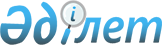 О Генеральном плане пригородной зоны города Алматы (Комплексная схема градостроительного планирования территорий)Постановление Правительства Республики Казахстан от 22 октября 2010 года № 1097

      В соответствии с Законом Республики Казахстан от 16 июля 2001 года "Об архитектурной, градостроительной и строительной деятельности в Республике Казахстан" в целях комплексного развития пригородной зоны города Алматы Правительство Республики Казахстан ПОСТАНОВЛЯЕТ:



      1. Утвердить прилагаемый проект Генерального плана пригородной зоны города Алматы (Комплексная схема градостроительного планирования территорий), одобренный маслихатами города Алматы и Алматинской области.



      2. Признать утратившим силу постановление Правительства Республики Казахстан от 17 марта 1998 года № 228 "О пригородной зоне города Алматы".



      3. Настоящее постановление вводится в действие со дня подписания.      Премьер-Министр

      Республики Казахстан                       К. Масимов

УТВЕРЖДЕН          

постановлением Правительства 

Республики Казахстан    

от 22 октября 2010 года № 1097 

Генеральный план пригородной зоны города Алматы

(Комплексная схема градостроительного планирования территорий) 

1. Назначение генерального плана

      Генеральный план пригородной зоны города Алматы (Комплексная схема градостроительного планирования территорий) (далее - Генеральный план) является основным документом градостроительного планирования территорий пригородной зоны.



      Главная цель разработки Генерального плана - проведение комплекса градостроительных мероприятий, направленных на создание экологически благоприятной, безопасной среды жизнедеятельности населения города Алматы и населенных пунктов пригородной зоны, создание функционально-планировочной организации территорий на основе прогнозных параметров социально-экономического развития; разработку регламентов использования территорий с учетом взаимоувязанных интересов города Алматы и Алматинской области.



      Генеральный план пригородной зоны выполнен для территории 17,44 тысяч квадратных километров и включает пять административных районов Алматинской области: Карасайский, части Талгарского Илийского, Енбекшиказахского, Жамбылского районов, а также территорию Капшагайской администрации.



      Генеральным планом определены:



      основные направления территориального и социально-экономического развития пригородной зоны, учитывающие сложившиеся и прогнозируемые демографические и социально-экономические условия;



      функциональное зонирование и планировочная структура, с выделением особо охраняемых зон; размещением и развитием производственных, рекреационных, зеленых зон с учетом культурного наследия Семиречья, развитие инженерной и транспортной инфраструктуры.



      Генеральный план выполнен с учетом следующих проектных этапов реализации:



      исходный год - 2009 год;



      первая очередь - 2015 год;



      промежуточный этап - 2025 год;



      расчетный срок - 2035 год;



      прогнозный срок - 2040 год.



      Генеральный план является основой для разработки и осуществления перспективных и первоочередных программ социально-экономического и территориального развития, формирования инженерно-транспортной инфраструктуры, размещения новых жилых, производственных, агропромышленных комплексов, объектов туризма, спорта и отдыха.



      Генеральный план служит базой для разработки и реализации градостроительных проектов развития территорий административных районов, населенных пунктов и других территориальных единиц рассматриваемого региона.



      Генеральный план определяет социально-экономическое развитие и функциональное назначение территорий прилегающих к городу Алматы, исходя из комплексного анализа градостроительных условий и ресурсного потенциала. 

2. Общие сведения о пригородной зоне города Алматы

      Пригородная зона города Алматы занимает выгодное экономико-географическое и геополитическое положение, расположена в юго-западной части Алматинской области, на транзитных межгосударственных и республиканских магистралях: Алматы - Тараз - Шымкент - Кызылорда - Западный Казахстан - Россия, Алматы - Есик - Хоргос - Западный Китай, Алматы - Капшагай - Талдыкорган - Восточный Казахстан - Западный Китай.



      Территория пригородной зоны простирается от хребтов Заилийского Алатау (Северный Тянь-Шань) на юге, до равнин Илийской впадины на севере. Пригородная зона обладает значительными запасами поверхностных и подземных вод.



      Пригородная зона имеет устойчивые воздушные и железнодорожные связи со столицей Республики Казахстан городом Астаной, областными центрами, со странами ближнего и дальнего зарубежья.



      Площадь пригородной зоны города Алматы составляет 9,72 тысяч квадратных километров или 4,3 % территории области.



      В структуре отраслей экономики пригородной зоны ведущее место занимают торговый сервис, финансовая деятельность, сельскохозяйственное производство и промышленность, на долю которых приходится 86 % совокупного валового продукта и 60,3 % рабочих мест.



      Основу промышленного потенциала пригородной зоны составляют отрасли по переработке сельскохозяйственного сырья и местных сырьевых ресурсов, а также машиностроение и металлообработка, промышленность строительных материалов. Удельный вес этих отраслей в общем объеме промышленного производства пригородной зоны в исходном году составил 87 %, при численности занятых - 85 %.



      В сельскохозяйственном производстве приоритет принадлежит животноводству, ведущими отраслями которого являются мясомолочное скотоводство (52,2 %), овцеводство, птицеводство.



      Основными направлениями в развитии растениеводства являются производство зерна, табака, плодовых и ягодных культур, винограда, овощей.



      На территории зоны влияния на 1 января 2009 года проживало 2090,8 тысяч человек, в том числе в пригородной зоне 1870,9 тысяч человек или 12 % от населения республики. Численность населения городской местности пригородной зоны - 1489,4 тысяч человек (в Алматы, включая поселок Алатау, проживает 1365,0 тысяч человек), сельской - 381,5 тысяч человек. Из общей численности населения в отраслях экономической деятельности занято 50,7 %.



      Жилищный фонд зоны влияния на 1 января 2009 года составил 37,0 миллионов квадратных метров, в том числе в пригородной зоне - 34,2 миллиона квадратных метров, из них в городе Алматы - 24,6 миллионов квадратных метров. Средняя обеспеченность 17,2 квадратных метров на 1 жителя в зоне влияния, по городу Алматы - 18,0 квадратных метров на 1 жителя. Инженерная инфраструктура наиболее полно развита в городах Алматы и Капшагай. 

3. Границы пригородной зоны города Алматы

      Основанием для изменения границ пригородной зоны города Алматы послужили следующие факторы: необходимость обеспечения взаимоувязанного гармоничного пространственного развития города Алматы и прилегающих к нему территорий Алматинской агломерации; динамичный рост численности населения города Алматы (2800,0 тысяч человек) и пригородной зоны (1312,4 тысяч человек) на 2040 год; реализация прорывных проектов; расселения перспективного населения.



      В генеральном плане рассматриваются три зоны: зона влияния города Алматы, пригородная зона и зона особого градостроительного регулирования. Границы пригородной зоны города Алматы определены по результатам проведенных социологических, специальных транспортных, экологических и историко-культурных исследований в пределах пяти административных районов Алматинской области (Карасайский, Енбекшиказахский, Талгарский, Илийский, Жамбылский), а также территории Капшагайской городской администрации и города Алматы. По результатам анализа проведенных исследований, включающего данные по трудовым, культурно-бытовым и рекреационным целям, были выявлены границы зоны влияния и пригородной зоны города Алматы.



      Зона влияния охватывает территорию в радиусе 70,0 - 100,0 км, в пределах которой наблюдается активная маятниковая миграция по трудовым, рекреационным и культурно-бытовым целям. В зоне влияния генеральным планом пригородной зоны определилось развитие зон расселения, зон агропромышленного комплекса, пригородного сельскохозяйственного производства, садоводческого и дачного хозяйства, инженерно-транспортной инфраструктуры, зон кратковременного и длительного отдыха населения, лесопаркового пояса, лесопарковых защитных зеленых зон и др.



      Площадь территории зоны влияния составляет 17,44 тысяч квадратных километров, количество входящих в нее населенных пунктов - 215.



      Граница пригородной зоны охватывает территории ближайшего пригорода Алматы, и определена исходя из наиболее тесных связей города и пригорода, (ежедневная трудовая маятниковая миграция, составляет порядка 250 тысяч человек ежедневно), и учитывает размещение сложившихся городов-спутников: городов Капшагай, Каскелен, Талгар, Есик, село Узынагаш; четырех новых городов-спутников Gate City, Golden City, Growing City, Green City, туристского центра "Жана-Иле", источников инженерного обеспечения города Алматы, Алматинских зон кратковременного и длительного отдыха на северном побережье Капшагайского водохранилища. Пригородная зона включает также зоны перспективного расселения с резервными площадками, территории зон отдыха двойного назначения в особый период, и другие территории.



      В пригородной зоне города Алматы размещены коммунальные объекты логистические центры, объекты и источники инженерного обеспечения, транспорта, садоводческие и дачные массивы, места кратковременного и длительного отдыха населения, зоны сельскохозяйственного производства. Площадь территорий пригородной зоны составляет 9,72 тысяч квадратных километров, количество входящих в нее населенных пунктов - 154.



      Граница зоны особого градостроительного регулирования охватывает территории, прилегающие к границе города Алматы, в радиусе 10,0 - 15,0 км. В данной зоне кроме территорий развития существующих населенных пунктов на расчетный срок, расположены резервные площадки зоны расселения на период до 2025 года. Площадь территории зоны особого градостроительного регулирования составляет 1,17 тысяч квадратных километров. 

Границы зоны влияния города Алматы

      Внутренней границей зоны влияния, пригородной зоны и зоны особого градостроительного регулирования является существующая городская черта города Алматы. Внешние проектные границы зоны влияния города Алматы проходят следующим образом: 

Южная граница

      Южная граница начинается от юго-восточной точки границы Талгарского района и проходит в западном направлении по южной границе Талгарского района до пересечения с границей Карасайского района, далее идет по границе Карасайского района в южном направлении до пересечения с государственной границей Республики Казахстан и проходит по государственной границе до перевала Кумбель. 

Западная граница

      Западная граница начинается от перевала Кумбель и проходит по западной границе следующих сельских округов территории Жамбылского района: Узынагашского, Ульгилинского, Шолаккаргалинского, Узынагашского, Карасуского, снова Узынагашского сельского округа, затем идет по западной границе Таранского сельского округа, Мынбаевского сельского округа до пересечения с границей государственного земельного запаса Карасайского района, проходит по западной границе земель государственного земельного запаса Карасайского района до пересечения с железной дорогой, огибает с запада станцию Узынагаш, далее идет в северном направлении по границе Темиржолского сельского округа до границы Йлийского района, проходит в северо-западном направлении по правому берегу реки Курты до пересечения с границей Междуреченского сельского округа. 

Северная граница

      Северная граница начинается от западной границы зоны влияния, и идет по северной границе Междуреченского, Караойского, Жетыгенского сельского округа до пересечения с западной границей Капшагайской городской администрации, затем в восточном направлении по северной границе Капшагайской администрации, огибает Капшагайское водохранилище и доходит до пересечения с рекой Или, далее поворачивает и идет в западном направлении вдоль южной границы Зареченского сельского округа до пересечения с рекой Жарсу. 

Восточная граница

      Восточная граница - проходит по территории Енбекшиказахского района по восточной границе Акшийского сельского округа, далее в южном направлении идет по границе Евгенемаловодненского сельского округа до пересечения с границей Государственного Иле-Алатауского национального природного парка, далее идет по границам Государственного Иле-Алатауского национального природного парка, государственного земельного запаса, государственного лесного фонда Енбекшиказахского района до пересечения с границей Талгарского района доходит до юго-восточной точки границы Талгарского района. 

Границы пригородной зоны

      Проектные границы пригородной зоны города Алматы проходят следующим образом: 

Южная граница

      Южная граница начинается от точки пересечения восточной границы пригородной зоны с южной границей Талгарского района идет в западном направлении по границам Талгарского района, Карасайского района, и далее по государственной границе Республики Казахстан до пересечения с границей Карасайского района. 

Западная граница

      Западная граница начинается от точки пересечения границы Карасайского района с государственной границей, идет по западной границе Карасайского района до пересечения с границей государственного земельного запаса Карасайского района, затем в северо-западном направлении пересекает земли государственного земельного запаса, поворачивает на север и идет по землям Междуреченского сельского округа Илийского района до пересечения с границей Бозойского сельского округа Жамбылского района, далее идет по восточной границе Бозойского сельского округа, огибая озеро Сорбулак, доходит до северной точки Бозойского сельского округа. 

Северная граница

      Северная граница начинается от северной точки Бозойского сельского округа идет в восточном направлении по плато Караой, затем в северо-восточном направлении проходит до западной границы Капшагайской городской администрации, пересекает реку Или, плавно огибает намечаемую площадку строительства аэропорта и туристического центра "Жана - Иле" и с северо-западной стороны огибает село Шенгельды. 

Восточная граница

      Восточная граница начинается севернее села Шенгельды, проходит в юго-западном направлении параллельно существующей автодороге Алматы - Талдыкорган, пересекает данную автодорогу, поворачивает на юг и доходит до Капшагайского водохранилища, пересекает водную поверхность Капшагайского водохранилища, идет по территории Зареченского сельского округа до пересечения с границей Талгарского района, далее идет по восточной границе Талгарского района, огибает город Талгap с восточной стороны, идет в южном направлении до государственной границы Республики Казахстан. 

Границы зоны особого градостроительного регулирования

      Границы зоны особого градостроительного регулирования с западной, восточной и северной стороны охватывают территории в пределах Большой Алматинской Кольцевой автомобильной дороги (БАКАД), и включают следующие перспективные площадки расселения: Западную, Восточную, Первомайскую и Боралдайскую площадки. С южной стороны граница проходит по прилавкам Заилийского Алатау южнее БАКАДа по территориям Карасайского, Талгарского районов, включая перспективную горную курортную зону.



      Границы пригородной зоны не выделяют ее в отдельный административный анклав, и не нарушают сложившееся административное управление территориями.



      Земли, включенные в зону влияния, пригородную зону, зону особого градостроительного регулирования, остаются в административном подчинении Алматинской области. Площадь территории зоны особого градостроительного регулирования ориентировочно составляет 1,17 тысяч квадратных километров. 

4. Природные условия и ресурсы

      Природные условия пригородной зоны характеризуются вертикальной поясностью, включающей пять климатических зон, простирающихся от пустынь до вечных снегов. Климат пригородной зоны города Алматы, характеризуется климатической зональностью, которая выражается в переходах от континентального климата предгорных территорий и равнин, до субнивального, близкого к арктическому высокогорью. Резко выраженная континентальность климата в северной части территории сглаживается по мере продвижения к югу. Территория пригородной зоны находится в зоне ультрафиолетового комфорта.



      Температурные условия пригородной зоны города Алматы изменяются с севера на юг, находясь в большой зависимости от условий рельефа, отличающегося большим разнообразием: плоские равнины сочетаются с горами различной высоты, песчаными пустынями. На юге и юго-востоке простираются хребты Северного Тянь-Шаня (Заилийский Алатау, Кунгей Алатау), горные цепи которых разделены межгорными впадинами с равнинной поверхностью. Наиболее крупной и глубокой является Илийская впадина, при этом равнинная территория пригородной зоны относится к Копа-Илийской региональной впадине.



      На территории пригородной зоны города Алматы выделены следующие области: высокогорье гляциально-нивальное (более 3500 метров), высокогорье альпийское (3500 - 3000 метров), среднегорье (3000 - 2000 метров), низкогорье (2000 - 800 метров), равнины аккумулятивные подгорные (800 - 400 метров).



      Наличие высокогорных хребтов на юге и низкогорного рельефа на севере пригородной зоны определяет основное направление стока рек. Пригородная зона и зона влияния города Алматы обладает значительными ресурсами поверхностных вод.



      Самая крупная река региона река Или длиной 1439 км, из них 815 км - на территории Казахстана, занимающая третье место среди рек Средней Азии по своей водности, образуется на территории Китая, большей частью имеет горный характер.



      Наиболее крупными и значительными горно-равнинными реками являются: реки Шамалган, Каскелен, Аксай, Киши Алматы и Улкен Алматы, Талгар, Есик, Тургень.



      Алматинская область расположена в зоне повышенной сейсмической активности 7-9 баллов. Основная сейсмическая деятельность в последние годы развивается на юге и юго-востоке от города Алматы. Территории севернее, западнее и северо-западнее города Алматы характеризуются пониженной плотностью слабых землетрясений.



      Селевая активность на территории пригородной зоны формируется, в основном, в результате выпадения ливневых дождей, а иногда от прорыва скрытиях внутриморенных водоемов и ледниковых озер. Наиболее селеактивными являются бассейны рек Киши Алматы и Улкен Алматы, Талгара, Есика, Аксая и Каскелена.



      Многообразие природно-климатических зон с богатым растительным и животным миром, наличие рек и водоемов, умеренный климат, великолепные первозданные горные, равнинные и пустынные ландшафты, дополняются памятниками природы, истории и культуры, определяя неограниченные туристско-рекреационные ресурсы Семиречья - места размещения зоны влияния и пригородной зоны города Алматы.



      Основная закономерность распределения растительности связана с высотной поясностью, которая прослеживается как на склонах гор, так и на межгорных и предгорных равнинах. Каждый пояс характеризуется преобладанием определенного типа растительности или комбинацией типов.



      Растительность в горах имеет сложную пространственную структуру. Для гор Тянь-Шаня, расположенных в континентальном секторе Азии, характерна контрастность растительности северных и южных склонов. Фауна рассматриваемого района характеризуется богатым разнообразием и эндемизмом. В размещении животных и птиц закономерно прослеживаются приуроченность к определенным вертикальным поясам.



      На территории Алматинской области находятся особо охраняемые объекты, такие как Алматинский государственный заповедник, Иле-Алатауский государственный национальный природный парк, часть природного парка Алтын-Эмель, а также государственный ландшафтный природный парк Медеу, созданные в целях охраны и восстановления редких и ценных дикорастущих растений, охраны и воспроизводства диких животных.



      Территория пригородной зоны города Алматы располагает значительными ресурсами пресных подземных вод, которые распределены крайне неравномерно. Наиболее обеспеченными подземными водами являются предгорные равнины, межгорные и предгорные впадины северных склонов Иле-Алатау (Заилийского Алатау) и Кетменского хребта.



      Реки имеют большое рекреационное значение и хозяйственное значение и являются источниками водоснабжения, орошения, обводнения, выработки электроэнергии.



      По территории Енбекшиказахского, Талгарского, Илийского и Карасайского районов и города Алматы проходит Большой Алматинский Канал (БАК), крупное гидротехническое сооружение, предназначенное в комплексе с Бартогайским водохранилищем для повышения водообеспеченности орошаемых земель.



      Разнообразные природные ресурсы региона являются благоприятными для развития поливного и богарного земледелия, агропромышленного комплекса. В горностепной зоне возделываются зерновые, технические и овощные культуры, развито садоводство, виноградарство и молочное скотоводство. Высокогорная зона альпийских и субальпийских лугов используется как летние пастбища для скота. В горных районах интенсивно развивается садоводство, мясное скотоводство и картофелеводство. Пустынная зона используется для развития мясного скотоводства.



      Алматинская область обладает значительным минерально-сырьевым потенциалом. На ее территории открыты месторождения различных полезных ископаемых, среди которых месторождения цветных, редких и благородных металлов, энергетических углей и нерудных полезных ископаемых. Область практически обеспечена всеми видами строительных материалов.



      На территории пригородной зоны города Алматы выявлены следующие рудные районы:



      Богутинский (Енбекшиказахский район) - крупное вольфрамовое месторождение Богуты, группа рудопроявлений золота, свинцово-цинковое месторождение Каракой;



      Кастекский рудный район (Жамбылский район) основу которого составляют месторождения Кастек-Чинасылсайского рудного поля - Чинасылсай, Кастек, Кыржол. Месторождения комплексные по составу, кроме месторождений свинца и цинка, учтены запасы золота, кадмия, меди, серебра.



      Большая часть рассматриваемой территории в поисковом отношении изучена недостаточно, требуется проведение геологоразведочных работ различной детальности. 

5. Индикаторы социально-экономического развития 

5.1 Демография

      Динамика демографических процессов определяется взаимодействием всей совокупности факторов общественного развития, как традиционных, давно сложившихся, так и новых, формирующихся в ходе нарастающих социально-экономических изменений и преобразований в жизни общества.



      Численность населения зоны влияния на 1 января 2009 года составила 2090,8 тысяч человек, в том числе пригородной зоны - 1870,9 тысяч человек. В пригородной зоне городское население составляет 1489,4 тысячи человек, из которых 1365,0 проживает в городе Алматы, сельское - 381,5 тысяч человек.



      В городской местности наиболее высокими темпами росло население городов Алматы, Капшагай, поселков Боралдай, Отеген Батыр и более низкими темпами население сельских поселений Енбекшиказахского района.



      Среднегодовые темпы естественного прироста населения в районах колеблются от 0,95 до 1,3 %. Наиболее низким уровнем рождаемости населения отличаются Талгарский район, города Талгар, Каскелен, поселок - Боралдай. В последние годы наблюдается рост естественного прироста в городе Алматы - 1,45 %.



      Возрастная структура населения характеризуется следующими показателями:



      доля детей до 15 лет растет в направлении от центра города Алматы (22 %) в периферийные районы (24,5 %);



      удельный вес населения в трудоспособном возрасте составил в целом по зоне влияния и пригородной зоне - 65,3 %;



      удельный вес населения старше трудоспособного возраста колеблется в пределах от 9,4 % до 11,8 %.



      Численность населения на перспективу рассчитана демографическим методом с учетом влияния миграции.



      Расчет перспективной численности населения демографическим методом произведен дифференцировано, по каждому городскому и сельскому поселению в разрезе административных районов. К расчетному сроку население увеличится в 2,0 раза и составит в зоне влияния 4140,7 тысяч человек, из них в городе Алматы - 2580 тысяч человек, в зоне влияния 1560,7 тысяч человек, в том числе в пригородной зоне - 1216,5 тысяч человек.



      На более отдаленную перспективу (2040 год) численность населения в зоне влияния увеличится до 4465,9 тысяч человек, из них в городе Алматы - 2800 тысяч человек, в зоне влияния - 1665,9 тысяч человек, в том числе в пригородной зоне - 1312,4 тысяч человек.



      Численность экономически активного населения в целом по зоне влияния на расчетный срок составит 1974,5 тысяч человек против 1068,5 тысяч человек в исходном году. 

5.2 Ресурсный потенциал

      Пригородная зона расположена в срединной части, и является ядром Алматинской области, в котором сконцентрированы значительные человеческие, историко-культурные, рекреационные, туристические, финансовые и материальные ресурсы.



      Основные направления современного социально-экономического развития пригородной зоны города Алматы обусловлены наличием:



      богатейшего природно-ресурсного потенциала - уникальных ландшафтов Заилийского Алатау, рек, горных озер, Капшагайского водохранилища, культурного наследия по трассе Великого Шелкового пути;



      минеральных ресурсов: золота, вольфрама, полиметаллических руд, строительных материалов;



      равномерно расположенных по территории Пригородной зоны нерудных материалов;



      хорошо развитых транспортных связей - автомобильного, железнодорожного, воздушного транспорта;



      научно-образовательного потенциала города Алматы;



      свободных территорий для размещения индустриальных зон, промрайонов, технопарков, парков информационных технологий;



      развитого агропромышленного комплекса;



      намечаемого строительство межгосударственных транспортно-коммуникационных коридоров "Западная Европа - Западный Китай".



      Исходя из имеющегося ресурсного потенциала, на перспективу определены следующие приоритетные направления социально-экономического развития пригородной зоны: дальнейшее развитие обрабатывающей промышленности, инновационных и наукоемких отраслей промышленности, производство строительных материалов; развитие индустрии туризма, отдыха и спорта; формирование транспортно-логистических услуг; строительство санаторно-курортной зоны; создание научно-образовательных центров; дальнейшее совершенствование международного финансового центра. 

5.3 Промышленность

      Генеральным планом намечается сокращение промышленного производства в черте города Алматы и вынос предприятий в пригородную зону.



      На территории города Алматы предусматривается создание наукоемких экологически чистых производств электронного и электрического оборудования, перерабатывающей промышленности и предприятий, связанных с обслуживанием населения города.



      Опасные по экологическим условиям предприятия выносятся за пределы городской черты.



      Новые объекты транспортного машиностроения, лакокрасочной продукции, строительной индустрии размещаются за пределами городской черты на территории формируемых индустриальных и промышленных зон.



      Ускоренными темпами будут развиваться экспортно-ориентированные предприятия пищевой промышленности на базе создания птицеводческого и молочного кластеров, кластера по переработке овощей и фруктов.



      В соответствии с намечаемыми темпами развития промышленности ведущей отраслью остается обрабатывающая промышленность: производство строительных материалов (его удельный вес составляет 20 %, рост рабочих мест с 7700 до 27500 мест) и производство продуктов питания и напитков (его удельный вес составляет 23,6 %, рост рабочих мест с 10300 до 32500 мест). 

5.4 Индустрия туризма, отдыха и спорта

      В Государственной программе развития туризма в Республике Казахстан на 2007-2011 годы, утвержденной постановлением Правительства Республики Казахстан от 28 февраля 2007 года № 156 одним из приоритетов продвижения Казахстана в число наиболее конкурентоспособных и динамично развивающихся государств мира является развитие туризма и рекреационной инфраструктуры.



      Важнейшими факторами, регулирующими развитие туристской деятельности пригородной зоны является наличие международного аэропорта и близость города Алматы. Особое место в структуре потенциальных направлений займет туризм на Великом шелковом пути.



      На Алматинском участке Великого шелкового пути имеются уникальные ресурсосочетания, содержащие экзотику, приключения, посещение горных курортов, занятия горным спортом, охотой, путешествия с элементами риска, в сочетании с историко-культурным познавательным туризмом.



      Территория Алматинской области, в том числе пригородная зона города Алматы имеет огромный туристский потенциал, позволяющий удовлетворить практически все современные стереотипы туристского спроса, которые ранжированы по следующим базовым ресурсам:



      природно-рекреационные: горные ландшафты Заилийского и Джунгарского Алатау, озера Алаколь, Балхаш, Капшагайское водохранилище, горные озера, река Или и множество других водных горных и равнинных артерий, источники минеральной воды и грязевые источники, памятники живой природы, в частности уникальная флора и фауна, в том числе эндемичная и реликтовая;



      культурно-исторические: курганные комплексы, петроглифы (наскальные изображения), памятные места, музеи (тематические, и выдающихся людей),



      театры, мавзолеи, мазары, иные архитектурные сооружения позднего периода.



      Пригородная зона и город Алматы обладают широкими возможностями приема туристов: здесь имеются гостиницы, гостевые домики, санатория, профилактории, зоны к базы отдыха, дома отдыха, оздоровительные лагеря, охотничьи домики и др.



      На основе имеющегося рекреационного потенциала в пригородной зоне города Алматы Генеральным планом предлагается дальнейшее формирование рекреационной зоны развития туризма, отдыха и спорта, которая будет выполнять несколько функций, главными из которых являются санаторно-курортный комплекс, познавательный и спортивно-зрелищный туризм, шоу-бизнес, гостиничный бизнес. Ниже приведены основные типы рекреационной деятельности пригородной зоны:



      отроги Заилийского Алатау - этнокультурный ландшафтный пояс "Алтын Аймак "Жетысу" с памятниками культурно-исторического наследия и объектами культурно-познавательного туризма;



      горная зона - курорты общего типа, горнолыжные курорты;



      особо охраняемые зоны; зона дикоплодных садов, Иле-Алатауский Государственный национальный природный парк, парк Медеу;



      побережье Капшагайского водохранилища - формирование крупнейшей туристско-развлекательной зоны, строительство развлекательного комплекса "Жана-Иле", водноспортивный и оздоровительный туризм, кратковременный и длительный отдых у воды, всесезонная рыбалка;



      река Или - водный организованный и дикий туризм;



      территории с бальнеологическими ресурсами - оздоровительный туризм и санаторно-курортное лечение;



      воссоздание трассы древнего "Шелкового пути", размещение на ней гостинично-туристских комплексов, центров национальной культуры и прикладного искусства;



      создание национально-этнографических музеев под открытым небом в зоне расположения сакских курганов южнее поселка Боралдай, и в городе Есик;



      сохранение и создание охранных зон археологических памятников (курганов, древних городищ);



      город Алматы - деловой и комбинированный туризм.



      Генеральным планом намечается реконструкция существующих и строительство новых спортивных сооружений и ввод новых объектов, при реализации которых город Алматы станет не только финансовым, но и туристским центром. Повышение конкурентоспособности туристского продукта и индустрии туризма путем кластерного развития поможет формированию туристского имиджа пригородной зоны не только на отечественном, но и на мировом рынке услуг. 

5.5 Формирование транспортно-логистических услуг

      С увеличением объемов внешнеторговых связей Казахстана с центрально-азиатскими странами и европейскими странами возникает потребность создания логистических центров, необходимых для хранения поступающих грузов и оптимизации процесса их доставки до потребителя.



      Создается сеть скоростных магистральных дорог, предусматривается строительство Большой Алматинской кольцевой автомобильной дороги (БАКАД), железнодорожной ветки Жетыген - Хоргос, международного аэропорта в восьми километрах от трассы Капшагай - Талдыкорган.



      По территории пригородной зоны города Алматы транзитом пройдет международный транспортно-коммуникационный коридор "Западная Европа - Западный Китай". Создание транснациональной магистрали будет иметь большое экономическое значение, обеспечит маршрут для транзитных перевозок и выход в страны Ближнего Востока.



      Генеральным планом намечается развитие транспортно-логистических услуг (логистические центры класса "А" в поселке Отеген батыр, в селах Жетыген, и Междуреченское Илийского района, на станции Шамалган Карасайского района, в городе Капшагай) и логистических производств на основе Большой Алматинской кольцевой автомобильной дороги (БАКАД) для развития международных транзитных перевозок по территории пригородной зоны города Алматы. 

5.6 Создание курортной зоны

      Генеральным планом пригородной зоны города Алматы предусматривается развитие на базе мягкого предгорного климата, бальнеологических ресурсов, термальных и радоновых источников развитие, реконструкция существующих и создание новых санаториев, профилакториев и курортов для лечения органов дыхания и сердечно-сосудистых заболеваний.



      Наличие пустынной территории с жарким климатом обуславливает появление равнинных курортов для лечения урологических заболеваний. 

5.7 Создание научно-образовательных комплексов

      Город Алматы имеет самую развитую в стране интеллектуально-научную базу - 52 высших учебных заведения, 56 средних специальных учебных заведений и 400 научно-исследовательских организаций, работающих в области ядерной медицины, развития космических технологий, новейшего программного обеспечения, развития ресурсосберегающих технологий.



      Генпланом предусматривается создание специальных зон развития высокотехнологичных производств с высшими и средними специальными учебными заведениями (ПИТ-1 - парк информационных технологий в поселке Алатау, ПИТ-2, ПИТ-3 - парки инновационных технологий в районе сел Жамбыл и Жанаталап).



      В части образования приоритетным является изучение технических и естественных наук, создание факультетов в действующих учебных заведениях для отраслей машиностроения, электроники нано-технологий. 

5.8. Формирование финансового центра

      Город Алматы является одним из крупных финансовых центров в системе Республики Казахстан.



      Генеральным планом предусматривается становление города Алматы как регионального финансового центра с решением следующих задач на проектный период:



      совершенствование государственного регулирования рынка ценных бумаг;



      развитие и внедрение новых финансовых инструментов;



      обеспечение высокого уровня защиты интересов инвесторов;



      создание условий для повышения капитализации и ликвидности фондового рынка;



      обеспечение устойчивого роста участия казахстанских компаний на фондовом рынке ценных бумаг. 

5.9 Агропромышленный комплекс

      На территории пригородной зоны города Алматы размещены значительные площади орошаемых сельхозугодий, пастбищ, водных источников для устойчивого развития мясомолочного животноводства и растениеводства.



      Приоритетным направлением агропромышленного сектора является дальнейшее развитие равнинного и горного садоводства, овощеводства, мясомолочного животноводства, обеспечение устойчивых поставок сельскохозяйственного сырья на перерабатывающие предприятия, развитие системы заготовительно-сбытовых центров, развитие крупных животноводческих откормочных комплексов.



      Генеральным планом предлагается разместить аграрно-рекреационный кластер на территории южнее Капшагайского водохранилища до Кульджинского тракта.



      Предприятия по глубокой переработке сельскохозяйственного сырья размещаются в центре орошаемых земель пригородной зоны - городах Каскелен, Талгap, Капшагай, на станции Шамалган, в поселках Отеген Батыр и Боралдай.



      Перед растениеводством пригородной зоны стоят задачи по производству продуктов питания, кормов для животноводства и сырья для перерабатывающей промышленности.



      Основными товарными культурами растениеводства остаются зернофуражные, бахча, овощи, картофель, табак, плодовые. Развитие отрасли овощеводства предусматривается на основе индустриализации путем создания теплично-парниковых хозяйств. 

5.10 Жилищно-гражданское строительство

      Основные направления комплексного формирования жилой среды предусматривают доведение обеспеченности населения жильем от 17 до 25 квадратных метров на человека с увеличением всего жилищного фонда зоны влияния до 107524,6 тысяч квадратных метров, пригородной зоны - до 97642 тысяч квадратных метров общей площади, из них в городе Алматы - 68960 тысяч квадратных метров общей площади.



      В городской черте города Алматы жилищное строительство намечается на территориях реконструкции в объеме 19764,6 тысяч квадратных метров для целей доведения обеспеченности расселяемого населения города Алматы в количестве 1500 тысяч человек до социально-гарантированного уровня от 18 квадратных метров в исходном году до 25 квадратных метров общей площади на человека на расчетный срок.



      С ростом населения города Алматы до 2580 тысяч человек на расчетный срок, генеральным планом предусматривается освоение под жилищное строительство территорий северного и северо-западного вектора развития со следующими площадками: Жанаталапская, Междуреченская, Боралдайская и Караойская.



      На новых площадках освоения предусматривается разместить 27000 тысяч квадратных метров общей площади жилищного фонда.



      Генеральным планом предлагается осуществить в Алматы снос сейсмоопасного жилья в количестве 5600 тысяч квадратных метров общей площади за весь период проектирования, в том числе 2485,0 тысяч квадратных метров общей площади до расчетного срока.



      Застройка городов Есик, Талгар, Каскелен и Капшагай предусматривается на территориях в соответствии с утвержденными генеральными планами, четырех городов-спутников "G-4 City" на свободных территориях в соответствии с разработанной проектной документацией.



      Объем строительства на территории зоны влияния составит 26001,9 тысяч квадратных метров, пригородной зоны - 18951,6 тысяч квадратных метров общей площади с преобладанием малоэтажной застройки.



      Среднеэтажная застройка предлагается на межмагистральных территориях, за пределами Большой Алматинской кольцевой автомобильной дороги (БАКАД), выборочная застройка повышенной этажности - в градостроительных узлах на главных композиционных осях.



      Генеральным планом предусматривается формирование арендного коммунального жилищного фонда, арендного коммерческого фонда.



      На территориях массовой среднеэтажной жилой застройки предусматривается поэтапное строительство градостроительных комплексов с развитием и обустройством магистральных инженерных сетей и размещением объектов социальной сферы. 

5.11 Сфера обслуживания

      Наибольшее влияние на организацию культурно-бытового обслуживания оказала исторически сложившаяся система расселения. Ее характерной чертой является размещение крупного мегаполиса, средних и малых городов у подножья гор Заилийского Алатау. Большая часть сельских населенных пунктов тяготеет к городу Алматы и районным центрам в пределах часовой доступности.



      Генеральным планом предусматривается развитие социальной сферы с учетом новых социально-экономических условий в направлении достижения обеспеченности учреждениями социально-гарантированного минимума обслуживания к 2035 году.



      Организация культурно-бытового обслуживания запроектирована на основе и в тесной взаимосвязи с принятой системой расселения.



      Развитие перспективной структуры сферы обслуживания предполагает в каждом населенном пункте размещение социальных объектов повседневного обслуживания (детские сады, школы, поликлиники или амбулатории, первичные объекты физкультурно-лечебного назначения, клубы) и коммерческие объекты, возникающие на базе спроса населения (магазины, общепит, бытовое обслуживание и т.д.).



      В центрах административных районов размещаются учреждения обслуживания более высокого ранга (больницы, станции скорой медицинской помощи, центры крови, дома культуры, средние специальные учебные заведения, спортивные залы общего пользования и все районообразующие службы - акиматы, управления земельных отношений, санэпидстанции и пр.).



      За период проектирования предусматривается строительство школ и детских садов, участковых больниц и амбулаторий в населенных пунктах пригородной зоны, в которых они отсутствуют или значительно отстают от норм, рекомендованных Строительными нормами и правилами Республики Казахстана (СНиП РК) 3.01-01-2007*), региональных медицинских центров, торговых городов, развлекательных комплексов, объектов туризма, спорта и отдыха.



      Объекты межселенной сферы обслуживания размещаются в пределах комфортной транспортной доступности. Основные положения по проекту генерального плана пригородной зоны приведены в приложении 1 к Генеральному плану пригородной зоны города Алматы (Комплексная схема градостроительного планирования территорий). 

6. Основные направления сохранения и развития территориального

природного комплекса

      Природный комплекс пригородной зоны города Алматы представляет собой совокупность территорий с преобладанием растительности и водных объектов, выполняющих преимущественно природоохранные, рекреационные, оздоровительные и ландшафтно-образующие функции и формирующих природно-ландшафтный каркас пригородной зоны.



      К территориям природного комплекса города Алматы и пригородной зоны относятся: особо охраняемые природные территории - заповедники, национальные и природные парки, зона реликтовых горных дикоплодных садов, зона произрастания ели Шренка.



      К территориям природного комплекса также относятся леса, лесопарки, зеленые зоны, дачные и садоводческие территории, естественные незастроенные долины рек и ручьев, озера, водохранилища,  озелененные территории - парки, скверы, сады, бульвары, памятники садово-паркового искусства и ландшафтной архитектуры, резервные территории для восстановления нарушенных и воссоздания утраченных природных территорий, для организации новых озелененных территорий.



      Основные направления сохранения и развития территорий природного комплекса предусматривают:



      сохранение целостности природного комплекса города Алматы, пригородной зоны и Алматинской агломерации;



      формирование рекреационных зон;



      экологизация проектирования. 

7. Требования сохранения природно-ландшафтных лесопарковых зон

      Основные направления градостроительного развития пригородной зоны города Алматы предусматривают следующие требования сохранения природно-ландшафтных и лесопарковых зон:



      установление и соблюдение общих градостроительных регламентов, определяющих границы зон и режимы регулирования градостроительной деятельности в пределах этих границ, обеспечивающих защиту и оптимальные условия зрительного восприятия ландшафтов;



      создание оптимальной архитектурно-ландшафтной организации территорий пригородной зоны;



      выявление и акцентирование градостроительными и архитектурными средствами средовой основы города и пригородной зоны;



      создание единого зеленого пояса города Алматы и пригородной зоны за счет создания водно-парковых полос и лесопарковых зеленых зон, которые будут способствовать устранению инверсионных явлений и существенно улучшат дискомфортные условия города Алматы и прилегающих территорий;



      решение лесохозяйственной части зеленой зоны предусматривается за счет создания защитных лесных полос вдоль Большой Алматинской кольцевой автомобильной дороги (БАКАД);



      создание водно-парковых полос, объединяющихся через сеть существующих и проектируемых скверов, бульваров и уличных посадок внутригородские и пригородные озелененные системы отдыха;



      формирование города Алматы как города-сада;



      создание защитных лесополос от промышленных территорий и очистных сооружений;



      создание селекционных плантаций культур тополей.



      Лесопарковые зеленые зоны в северо-восточной части пригородной зоны города Алматы предназначаются для организации отдыха населения города и пригородной зоны, улучшения микроклимата, санитарно-гигиенических и средозащитных функций. 

8. Экологические требования

      К экологическим требованиям градостроительного развития зоны влияния с пригородной зоной и города Алматы относятся:



      защита территорий природного комплекса от загрязнений воздушного бассейна;



      защита поверхностных и подземных водных ресурсов от загрязнений и истощения;



      защита урбанизированных территорий от воздействия физических факторов (шум, вибрация, электромагнитное излучение);



      защита почвенно-растительного покрова от выбросов вредных веществ в атмосферу и образования твердо-бытовых отходов;



      защита животного и растительного мира;



      защита территорий от опасных процессов техногенного и природного характера;



      повышение комфортности среды жизнедеятельности путем создания озеленения и улучшения микроклиматических условий.



      Необходимыми условиями выполнения экологических требований к градостроительному развитию территории пригородной зоны города Алматы по снижению вредного воздействия на воздушные бассейны населенных пунктов являются:



      вынос промышленных предприятий, оказывающих негативное воздействие в создаваемые промышленные зоны, передислокация существующих промышленных предприятий внутри города Алматы;



      размещение производственно-промышленных предприятий на специально выделенных промышленных территориях, находящихся на достаточном удалении от населенных пунктов районов, с подветренной стороны, с обеспечением санитарных разрывов между территориями промышленных предприятий и жилыми кварталами;



      перепрофилирование предприятий, обеспечивающих снижение выбросов загрязняющих веществ в атмосферу населенных пунктов.



      Для снижения негативного влияния автотранспорта на загрязнения воздушного бассейна города от выбросов свинца и его неорганических соединений предлагаются следующие технические, планировочные и организационные мероприятия:



      запрет движения транзитного автотранспорта в селитебных районах города;



      ограничение территориального роста городов;



      устройство в санитарно-защитных зонах промышленных и складских предприятий города, полосах отвода железных дорог - специализированных автомобильных дорог грузового транспорта;



      строительство автотранспортных, обводных дорог с соблюдением требуемых санитарных разрывов до селитебных районов;



      вывод из жилой зоны автобаз, авторемонтных мастерских, станций технического обслуживания (СТО), контроль за качеством горюче-смазочных материалов (ГСМ);



      размещение объектов коммунально-бытового назначения, связанных со значительными грузовыми перевозками, в непосредственной близости к магистральным улицам, для сокращения протяженности проездов по территории жилой застройки;



      сооружение автодорожных тоннелей, эстакад, подземных пешеходных переходов на участках транспортных пересечений с наиболее интенсивным движением;



      озеленение придорожных территорий, в зависимости от поперечного профиля улиц и дорог и другие организационные мероприятия.



      Для охраны водных ресурсов от истощения и загрязнения генеральным планом предусматривается следующий комплекс водоохранных мероприятий:



      установление водоохранных зон и полос водных объектов для охраны поверхностных вод от загрязнения;



      расширение и реконструкция централизованных систем хозяйственно-питьевого водоснабжения городов и сельских населенных пунктов, строительство групповых водоводов;



      рациональное размещение водозаборов по площади пригородной зоны;



      регулирование режима водоотбора подземных вод;



      проведение гидрогеологических исследований по определению оптимального отбора воды для хозяйственно-питьевых нужд населенных пунктов пригородной зоны;



      расширение и реконструкция централизованных систем канализации городов пригородной зоны с отводом сточных вод на комплексы очистных сооружений, размещаемых рассредоточено для групп населенных мест вне зоны расселения;



      отвод сточных вод городов Каскелен и Талгар, а также части сельских населенных пунктов на канализационные очистные сооружения (КОС) города Алматы;



      проведение наблюдений за загрязнением водоносного горизонта в районе накопителя Сорбулак;



      строительство централизованной системы канализации зон отдыха Капшагайского водохранилища с подключением к общегородской системе канализации города Капшагай;



      строительство систем ливневой канализации города Алматы;



      своевременная уборка и вывоз мусора;



      недопущения аварий на канализационных коллекторах;



      строительство централизованной системы водоснабжения и канализации в населенных пунктах пригородной зоны;



      организация зон санитарной охраны первого и второго поясов вокруг водозаборных сооружений, водоводов и водопроводных сооружений;



      расчистка и оборудование родников, улучшение пойменных лугов лечебно-кормовым травостоем.



      Для защиты от воздействия электромагнитного излучения предлагаются следующие мероприятия:



      изменение высоты установки антенн;



      вынос радиопередающих объектов за пределы жилой застройки;



      организация санитарно-защитных зон с озеленением на электрических подстанциях и линиях электропередач.



      Для защиты от радиоактивного загрязнения рекомендуется осуществлять контроль по эксплуатации и хранению приборов, работа которых основана на использовании радиоактивных элементов.



      Основными мерами по снижению загрязнения почв являются:



      восстановление плодородия загрязненных почв;



      мелиорация сельскохозяйственных земель;



      рекультивация нарушенных земель;



      внедрение современных технологий на промышленных предприятиях и теплоэнергоисточниках, способствующих уменьшению выбросов вредных веществ в атмосферу и образования отходов.



      Проектом предусматривается: строительство усовершенствованных полигонов твердых бытовых отходов (ТБО), организация зеленых зон городов и сельских населенных пунктов, строительство ливневой канализации.



      Для защиты территорий от опасных процессов природного характера проектом генерального плана предусматриваются мероприятия:



      микросейсморайонирование территории населенных пунктов и участков нового жилищно-гражданского строительства;



      развитие сети мониторинга и усовершенствование измерительной аппаратуры;



      развитие методической базы прогнозирования сейсмической опасности;



      обследование зданий, сооружений и других объектов на сейсмостойкость;



      антисейсмическое усиление зданий, сооружений и объектов, снос ветхих домостроений;



      жесткий контроль за выполнением строительных норм и правил при новом строительстве и выделением территорий под новое строительство.



      В целях защиты проектируемой территории от селей и оползней проектом предлагаются следующие инженерные и гидротехнические мероприятия по борьбе с селевыми потоками:



      сохранение имеющейся растительности и создание новой в селеопасных бассейнах;



      укрепление склонов для предотвращения образования оползней;



      строгое регулирование водного режима;



      создание карты оползневой опасности с использованием материалов космического зондирования и учетом знаний сейсмической опасности.



      Для борьбы с развитием оврагов и подмывом берегов предлагается укрепление склонов различными покрытиями, свайными стенками, а также проведение лесомелиоративных работ. 

9. Комплексная оценка территорий

      Функциональное зонирование территорий пригородной зоны города Алматы выполнено на основе комплексной интегральной оценки, определившей зоны, наиболее благоприятные для основных видов хозяйственной деятельности.



      Комплексная оценка территорий проведена по ряду факторов, включающих транспортную доступность, энергообеспечение, водообеспечение, инженерно-геологические и сейсмические условия, почвенные характеристики, климатические особенности, наличие природной растительности, а также современное использование территорий.



      Согласно комплексной оценке, выделены территории с различной степенью благоприятности для жилищно-гражданского и промышленного строительства, развития сельского хозяйства, организации массового отдыха и рекреации.



      Наиболее благоприятная зона для промышленного и жилищно-гражданского строительства занимает южную, и юго-восточную часть рассматриваемой территории, а также имеет мощное развитие к северу и северо-востоку от города Алматы.



      Густонаселенные предгорные территории не являются особо благоприятными для строительства ввиду высокой сейсмичности, слабого ветрового режима.



      Наиболее благоприятная зона для различных видов сельскохозяйственной деятельности располагается западнее оси Алматы - Капшагай от плато Карой на севере и вплоть до предгорий на юге. Восточнее оси Алматы - Капшагай от южного побережья Капшагайского водохранилища до трассы Большого Алматинского Канала (БАК) также располагаются земли, благоприятные для сельскохозяйственного использования. Сельскохозяйственные земли занимает всю южную часть территории от пустынно-степной зоны до высокогорных альпийских лугов.



      Для рекреационных целей наиболее благоприятные территории расположены в южной части региона благодаря мягкому предгорному климату, обилию водных источников и разнообразию ландшафтов. Ограниченно благоприятные территории для рекреационных целей располагаются в самой высокогорной части Заилийского Алатау и представляют большой интерес для горного туризма, альпинизма и горнолыжного спорта. Поймы рек Или, Копа, Курты и северный берег Капшагайского водохранилища рассматриваются также как благоприятные и особо благоприятные для развития мест массового отдыха у воды.



      В целом, наиболее перспективными для развития различных видов деятельности являются территории, входящие в границы пригородной зоны города Алматы. Развитая транспортная инфраструктура и хорошая обеспеченность источниками энергии создают в ее северной и центральной части особо благоприятные условия для строительства.



      Здесь же, в основном, находятся ценные поливные сельскохозяйственные земли пригородных хозяйств, обслуживающих мегаполис. С юга к ним прилегают наиболее благоприятные территории для туризма, рекреационного использования и уникального горного садоводства. На западе пригородной зоны просматривается перспектива развития строительства и агропромышленного комплекса. Все это создает сложный и многофункциональный комплекс в составе всего рассматриваемого региона, что соответствует его статусу центра агломерации. 

10. Инженерная защита территории от опасных природных и

техногенных процессов

      Алматинский регион входит в сейсмоактивную зону юго-востока Казахстана. Территория пригородной зоны города Алматы преимущественно находится в зоне 9-ти и 8-ми бальной сейсмичности.



      К вторичным факторам землетрясений относятся явления как природного, так и техногенного характера: обвалы, оползни, наводнения, пожары, взрывы, выбросы сильно действующих ядовитых веществ (СДЯВ), радиоактивное заражение местности и др.



      В Алматинском регионе имеется 42 селевых бассейна, где возможно формирование селей наносоводного и грязекаменного типов. Потенциальной селевой опасности сейсмогенного происхождения подвергнуты 147 (18 %) населенных пунктов (в том числе город Алматы).



      Меры борьбы с селевыми потоками и наводнениями включают комплекс гидротехнических, мелиоративно-технических, агролесомелиоративных и организационно-хозяйственных мероприятий.



      В настоящее время для обеспечения селевой безопасности проводится организация космического мониторинга и комплексной оценки риска селей для горных территорий на основе использования геоинформационных технологий.



      Мерами защиты от наводнений и прорыва водохранилищ является выполнение гидротехнических мероприятий в руслах рек и капитальный ремонт плотин и сбросных сооружений на них.



      Для защиты территорий, подверженных воздействию снежных лавин, определены противолавинные мероприятия, включающие мониторинг особо опасных участков, принудительный сброс лавин и сооружение лавинозащитных галерей.



      К опасным физико-геологическим процессам, встречающимся на территории пригородной зоны, относятся просадочные явления, оврагообразование, подтопление, засоление, оползни, эрозии, суффозии и др.



      Для борьбы с данными явлениями предлагается комплекс инженерных мероприятий, включающий: техническое закрепление грунтов и фитомелиорацию, строительство берегоукрепительных сооружений и укрепление склонов, вертикальную планировку территорий, гидроизоляцию, исключение строительства в местах, подверженных интенсивному физико-геологическому воздействию, а также мониторинг отрицательных геологических процессов и явлений.



      На территории пригородной зоны города Алматы имеются категорированные объекты и складские помещения для хранения сильно действующих ядовитых веществ (СДЯВ), являющихся потенциальными объектами возникновения чрезвычайных ситуаций техногенного характера. Основную опасность в случае аварии представляют: хлор, аммиак, серная и соляная кислоты. Также на территории пригородной зоны располагаются объекты, относящиеся к взрыво- и пожароопасным.



      В целях безопасности и защиты населения от чрезвычайных ситуаций техногенного характера на предприятиях, потребляющих или производящих СДЯВ и взрывоопасные вещества, предлагается:



      в границах пригородной зоны максимальное сокращение запасов и сроков хранения опасных веществ;



      проведение технических мероприятий, исключающих утечку и разлив опасных жидкостей;



      соблюдение мер по локализации аварий с установкой ловушек и амбаров с направленными стоками;



      проведение профилактических мероприятий (ремонт, технические осмотры и испытания оборудования);



      мониторинг опасных выбросов, сбросов и отходов предприятий.



      Технико-экономические показатели по развитию пригородной зоны города Алматы приведены в приложении 1 к Генеральному плану пригородной зоны города Алматы (Комплексная схема градостроительного планирования территорий). 

11. Архитектурно-планировочная организация территории

пригородной зоны 

11.1 Пространственная концепция развития территорий

пригородной зоны

      Пространственная концепция развития территории пригородной зоной задумана как система взаимоувязанных структурных элементов города Алматы, имеющих единую инженерно-транспортную инфраструктуру и охватывающая территории перспективного развития города на расчетный срок и все резервные площадки расселения за пределами расчетного срока.



      Генеральным планом приняты следующие концептуальные направления ее развития:



      национальная идея в развитии пригородной зоны;



      создание Алматинской зоны туризма и рекреации;



      концепция создания экологически чистой среды;



      концепция сейсмической безопасности пригородной зоны города Алматы;



      концепция развития города Алматы как города-сада;



      концепция создания Алматинской курортной зоны;



      концепция развития экономической базы;



      концепция продовольственной безопасности населения;



      создание аграрного комплекса в пригородной зоне;



      развитие строительной индустрии пригородной зоны;



      социальная концепция пригородной зоны;



      создание регионального медицинского центра.



      Город Алматы - это крупнейший мегаполис Казахстана, имеющий все системы функционирования и являющийся крупным финансовым и культурным центром.



      Анализ современного использования территорий пригородной зоны выявил следующие характерные проблемы территориального развития города Алматы:



      высокая сейсмичность территорий от 7 баллов в северной части города до 9 баллов в предгорной части;



      селеопасность территорий зон расселения, сформированных в ущельях горных рек и конусов вынос на выходе из ущелий;



      наличие территорий, характеризующихся сложными инженерно-геологическими условиями;



      наличие просадочных грунтов 1 и 2 категории;



      плохая проветриваемость территорий города;



      отсутствие территориальных ресурсов в границах города;



      шумовое воздействие аэропорта, загрязнение воздушного бассейна, не обеспечиваемая безопасность полетов;



      наличие сейсмоопасного жилищного фонда;



      наличие теплоисточников, работающих на угле, и промышленных предприятий загрязняющих окружающую среду;



      высокая степень загрязнения воздушного бассейна, связанного с большим количеством легкового транспорта;



      отсутствие обводных дорог вокруг крупнейшего мегаполиса, неразвитость транспортного каркаса пригородной зоны и зоны влияния;



      прохождение транзитного транспорта через город Алматы и населенные пункты пригородной зоны;



      расположение мест приложения труда, крупных рынков, аэровокзалов, автовокзалов, высших и средних специальных учебных заведений в центральной части ядра Алматинской агломерации;



      высокие темпы роста населения города Алматы при отсутствии территориальных ресурсов для жилищно-гражданского строительства;



      отсутствие зеленых защитных зон;



      Генеральным планом рассмотрены и проанализированы территории промышленных предприятий города, которые объединены в три промышленные района: Западный, Центральный и Северный. Общая площадь, занимаемая промышленностью ориентировочно составляет 2065 гектаров.



      В промышленных районах размещено более 160 промышленных предприятий и производственных объектов разных отраслей экономики: машиностроение, стройиндустрия, химическая и пищевая промышленность, деревообработка. Большую территорию в промрайонах занимают объекты непроизводственного назначения: склады, торговые предприятия, обслуживающие предприятия.



      На основании обследования и анализа современного состояния проектом предлагается планировочная реорганизация и упорядочение существующих промышленных предприятий города.



      В целях улучшения экологической обстановки города Алматы предложена передислокация промышленных и складских предприятий на новые территории как внутри города, так и в пригородной зоне и вынос части промышленных и складских предприятий из города Алматы на новые территории а пригородной зоне.



      Перспективное население города Алматы Генеральным планом предусмотрено расселять за пределами границ города. Для этих целей предлагаются следующие свободные площадки: Восточная, Западная, Боралдайская, Междуреченская, Жанаталап, Караой.



      Перспективное развитие крупных населенных пунктов, входящих в зону влияния с пригородной зоной города Алматы, предлагается в соответствии с разработанными 58 генеральными планами.



      Основные технико-экономические показатели населенных пунктов, на которые разработаны генеральные планы, приведены в приложении 2 к Генеральному плану пригородной зоны города Алматы (Комплексная схема градостроительного планирования территорий) "Сводный перечень основных технико-экономических показателей по населенным пунктам, на которые разработаны генеральные планы (58 населенных пунктов)".



      Продовольственная безопасность, обеспечение продуктами питания населения города и пригородной зоны является основной проблемой в условиях приватизации сельскохозяйственных угодий.



      Выделение зон аграрного комплекса и правовое закрепление данной функции за территорией является также важной и актуальной задачей, решение которой предусмотрено Генеральным планом.



      Генеральным планом даны предложения по организации аграрного кластера по производству экологически чистой сельхозпродукции для внутреннего потребления и на экспорт, а также предложения по созданию мест приложения труда для растущего населения в промышленных и производственных зонах, приближенных к местам проживания, и ориентированных на отрасли, использующие местные ресурсы. 

11.2 Функциональное зонирование территорий

      На основе комплексного градостроительного анализа и оценки территории, перспективной планировочной структуры, тенденций социально-экономического развития пригородной зоны, общей природно-экологической характеристики окружающей среды и основных направлений ее охраны проектными решениями генерального плана пригородной зоны города Алматы выделены следующие функциональные зоны:



      Зона расселения охватывает наиболее интенсивно освоенные территории, где сосредоточено большинство населенных пунктов зоны влияния города Алматы, гражданское и промышленное строительство, инженерно-транспортная инфраструктура, крупные источники и инженерные сооружения.



      Зона расселения занимает южную центральную часть зоны влияния города Алматы с пригородной зоной, вдоль основных планировочных осей автодорог республиканского и областного значения, и представлена территорией города Алматы и зоной интенсивного расселения в радиусе 25 - 30 км от города Алматы. Кроме этого, вдоль планировочной оси "север-юг" сложилось расселение, связанное с индустриально-промышленным и рекреационным направлением развития.



      Проектом предлагается в данной зоне выделить подзоны высоко урбанизированных территорий, в пределах которых предусматривается развитие городского расселения, как города Алматы, так и городов-спутников. При этом произойдет укрупнение перспективных населенных пунктов и слияние ряда близкорасположенных пунктов в целостную систему.



      Зона сельскохозяйственного производства и садоводства расположена в периферийной южной, северо-западной, северо-восточной частях зоны влияния города Алматы. Зона сельскохозяйственного производства и садоводства охватывает наиболее плодородные, пахотно-пригодные поливные и богарные земли и зоны садоводства.



      В этой зоне размещается аппортная зона, сельское расселение и производство сельхозпродукции. Наиболее плодородные пахотно-пригодные поливные и богарные земли расположены в южной равнинной, предгорной, и низкогорной частях, эти земли ограниченного изъятия для всех видов строительства.



      Зона сельскохозяйственного производства и садоводства включает в себя исторически сложившуюся подзону сельского расселения, и примыкает к естественно сложившимся городам-спутникам - Каскелен, Талгар, Есик. В зону сельского расселения входят дачные массивы и садоводческие товарищества.



      Исходя из анализа комплексной оценки территорий, предгорная и горная зоны не являются благоприятными для массового расселения и предлагаются под дальнейшее развитие сельскохозяйственного производства и садоводства и рекреационной зоны.



      Генеральным планом также предлагается возродить данные территории в качестве главной их функции: зоны сельскохозяйственного производства и садоводства с запретом развития в ней индивидуального жилищного строительства (ИЖС) на месте дачных массивов и садоводческих товариществ. Развитие населенных пунктов в пределах сельского расселения подлежит строгому регулированию.



      Проектом предусматривается в зоне бывших садов воссоздание аппортной зоны, максимальное сохранение крестьянских хозяйства с выращиванием садов.



      Зона промышленности, транспорта, связи, обороны и территорий иного назначения. В состав данной зоны входят промышленные территории, территории под автомобильными и железными дорогами, региональные инженерные сети, источники инженерного обеспечения, крупные инженерные сооружения, коммунальные зоны, территории военных городков, сооружений и объектов специального назначения, в том числе и закрытые, и другие территории.



      Горная рекреационная зона и зона развлекательных и спортивно-оздоровительных объектов характеризуется наличием рекреационных ресурсов, в предгорной, низкогорной и высокогорной зонах, с благоприятными природно-климатическими условиями для организации отдыха, лечения и туризма, и охватывает территории, сформированные вдоль ущелий горных рек Улкен Алматы и Киши Алматы, Каскелен, Талгар, Есик, Шамалган и др.



      Данные территории предназначены для развития лыжных курортов, доступных для населения близлежащих зон расселения, спортивно-оздоровительных объектов, горнолыжных баз отдыха, домов отдыха, санаториев, семейных комплексов отдыха и обслуживания и др.



      В данной зоне имеется подзона сезонного, традиционного для региона, отгонного пастбищного животноводства на высокогорных альпийских и субальпийских лугах, которая сохраняется и дополняет зоны санаторно-курортного лечения поставкой экологически чистых лечебных продуктов питания (кумыс, шубат, мясо и др.).



      Территории лесного, водного фонда, земля запаса. В данную функциональную зону входят территории, покрытые естественными природными лесами, территории занятые реками и водоемами, а также земли запаса. Территории данной функциональной зоны являются территориями строго ограничения по изменению целевого назначения, за исключением земель запаса.



      Лесной фонд пригородной зоны представлен горными лесами, произрастающими на северных склонах хребтов Заилийского Алатау, Кунгей Алатау и Кетмень и равнинными лесами, произрастающими в пойме реки Или (тугайные леса) и в пределах песчаных холмистых равнин в северо-западной части по правому и левому берегам реки Или, в ее нижнем течении (пустынные леса). Леса несут защитную функцию для сельскохозяйственных посевов от неблагоприятного воздействия климата (суховеев, пыльных бурь), улучшают микроклимат и водно-воздушный баланс почв, способствуя тем самым повышению урожайности посевов.



      Леса предгорной зоны совместно с проектируемой зеленой зоной пригородной зоны образуют единый зеленый пояс города Алматы.



      В составе пригородной зоны города Алматы организуется зеленая зона, предназначенная для организации отдыха населения, улучшения микроклимата, состояния атмосферного воздуха, и выполняющая санитарно-гигиенические и средозащитные функции.



      Проектная зеленая зона занимает территорию площадью 53,7 тысяч гектаров, в состав входят:



      защитные лесополосы вдоль Большой Алматинской кольцевой автомобильной дороги (БАКАД) - 11,68 тысяч гектаров;



      зеленые насаждения вдоль рек - 21,20 тысяч гектаров.



      Кроме того в систему озеленения пригородной зоны вошли:



      зона равнинных и горных садов - 12,0 тысяч гектаров;



      селекционные участки плантационных тополей - 5,28 тысяч гектаров;



      полезащитные лесополосы - 6,7 тысяч гектаров;



      питомник - 0,97 тысяч гектаров;



      санитарно-защитные лесные полосы от производственной зоны - 9,7 тысяч гектаров.



      Зона транспортно-коммуникационных коридоров. Данные территории располагаются вдоль основных трасс автомобильных и железных дорог, вдоль которых проектом предусматривается прокладка магистральных инженерных коммуникаций.



      Проектом предлагается дальнейшее развитие инженерно-транспортной инфраструктуры и транспортно-коммуникационных коридоров. Предлагается строительство новых обводных магистральных железнодорожных путей.



      Вдоль обводной трассы железнодорожной магистрали Шу - Алматы - Капшагай - Талдыкорган, проходящей по восточной границе плато Караой предлагается сформировать транспортно-коммуникационный коридор.



      Предлагается формирование трех транспортных кольцевых автодорог. Проектом предложено усилить внешние автодорожные выходы в западном, северо-западном и восточном направлениях. В восточном направлении с южной стороны железнодорожной магистрали на Хоргос предлагается новая автомобильная трасса, выполняющая роль транзитной международной магистрали.



      Для обеспечения скоростного транспортного сообщения между городом Алматы и городами-спутниками, включая четыре города "G-4 City", предлагается на базе существующих железнодорожных путей Алматы - Капшагай - Талдыкорган, строительство скоростной пассажирской дороги по типу скоростного трамвая.



      Автодорога Алматы - Капшагай на перспективу после строительства обводной дороги вдоль железнодорожного обхода с западной стороны территорий перспективного развития г. Капшагай, предлагается как городская магистраль непрерывного движения с устройством пересечений в разных уровнях с основными дорогами "G-4 City". В западном и восточном направлении предлагается прокладка трасс скоростного трамвая Алматы - Каскелен - Шамалган, Алматы - Талгар - Есик.



      Вдоль транспортных коридоров предлагается выполнить магистральные сети газоснабжения и электроснабжения.



      Зона особо охраняемых природных территорий. На территории зоны влияния города Алматы с пригородной зоной расположены национальные природные парков и другие особо охраняемые объекты: Алматинский государственный заповедник, Иле-Алатауский природный парк, часть природного парка Алтын-Эмель, а также государственный природный парк "Медеу". Здесь же выделена зона реликтовых дикоплодных садов. Объектами охраны особо охраняемых, территорий являются уникальные ландшафты, природные комплексы, редкие, исчезающие виды флоры и фауны Заилийского Алатау, естественные рощи, леса, альпийские луга, озера.



      Государственный национальный природный парк - особо охраняемая природная территория со статусом природоохранного и научного учреждения, предназначенная для сохранения биологического и ландшафтного разнообразия, использования в природоохранных, эколого-просветительных, научных, туристских и рекреационных целях уникальных природных комплексов и объектов государственного природно-заповедного фонда, имеющих особую экологическую, научную, историко-культурную и рекреационную ценность.



      На территории государственных национальных природных парков выделяются следующие зоны: заповедного режима, экологической стабилизации, туристской и рекреационной деятельности, ограниченной хозяйственной деятельности. Во всех зонах государственного национального природного парка проводятся охрана, защита и восстановительные мероприятия.



      Все виды деятельности на территории государственных национальных природных парков осуществляются согласно Закону Республики Казахстан "Об особо охраняемых природных территориях".



      Зона этнокультурного ландшафтного пояса "Алтын Аймак Жетысу". Уникальность природно-ландшафтного комплекса рассматриваемого региона, его богатейшее культурное наследие, обуславливают настоятельную необходимость сохранения и включения в современную расселенческую систему объектов и комплексов культурного наследия с целью формирования национальной идеи, создание регионально идентичного образа проектируемого региона.



      Развитие этнокультурного ландшафтного пояса "Алтын Аймак Жетысу" предусматривается в местах наибольшего скопления памятников с основной композиционной осью вдоль верхней трассы Великого Шелкового пути. Глубинные ответвления соединят основную ось с меридиональными в северном направлении ветками этнокультурного пояса.



      Зона этнокультурного ландшафтного пояса проходит в восточном и западном направлениях, вдоль подножия прилавков гор Заилийского Алатау с меридиональными выходами в районе города Каскелен, сел Шамалган и Узынагаш. Северная ветвь этнокультурного пояса проходит вдоль Большого Алматинского канала с выходом к пойме реки Большая Алматинка с меридиональным этнокультурным ландшафтным парком.



      Этнокультурный пояс "Алтын Аймак Жетысу" создается на основе богатейшего историко-культурного наследия, включающего как древнейшие, так и новейшие памятники истории, культуры, градостроительства и архитектуры. Здесь предлагается восстановление памятников культурного наследия и размещение объектов рекреационного туристического направления.



      Проектные решения по этнокультурному ландшафтному поясу "Алтын Аймак Жетысу", выполнены в соответствии с Государственной программой "Возрождение исторических центров Шелкового пути, сохранение и преемственное развитие культурного наследия тюркоязычных государств, создание инфраструктуры туризма". 

11.3 Планировочная структура

      В планировочной структуре пригородной зоны и зоны влияния города Алматы доминантой и основным ядром агломерации является крупнейший мегаполис Казахстана город Алматы. Развитие города Алматы как финансового, культурного и учебного центра, определяет темпы урбанизации и уровень развития сельскохозяйственного и промышленного производства пригородной зоны и зоны влияния.



      В основу перспективной пространственной организации территории зоны влияния города Алматы с пригородной зоной положена задача создания благоприятной среды жизнедеятельности городского и сельского населения, гармоничного взаимоувязанного развития крупнейшего мегаполиса Казахстана города Алматы с городами-спутниками, а также системами расселения сельских округов административных районов области.



      Исходя из комплексной оценки и градостроительного анализа территорий, проектом предложена модель планировочной структуры и территориальной организации, рассчитанной на полное перспективное развитие региона на расчетный срок и за его пределами.



      Основой для разработки планировочных решений градостроительного развития региона послужила сложившаяся планировочная структура Алматинской области с ее ядром, формирующимся в зоне влияния города Алматы с пригородной зоной. Проектом предусматривается ее дальнейшее совершенствование и развитие.



      Планировочная структура - "градоэкологический каркас" города Алматы и пригородной зоны предусматривает формирование центрального исторического ядра и четырех планировочных направлений: западного - Каскеленского, северо-западного - Астанинского, северного - Капшагайского, восточного - Талгарского, с обеспечением населения местами приложения труда, учреждениями обслуживания и отдыха.



      Предлагаемая планировочная структура решена как компактно-расчлененная структура, с чередующимися застроенными и незастроенными территориями зеленых клиньев, позволяющими создать зеленые зоны аэрации и рассредоточения населения.



      Структура основных магистралей и основных направлений развития города Алматы, по отношению к историческому ядру, трансформируется в радиально-кольцевую структуру, которая определяет необходимость формирования зеленых и застроенных клиньев.



      Новые градостроительные предпосылки как проект создания многофункционального туристского центра "Жана-Иле", проект создания по северной оси расселения четырех городов-спутников Алматы "G-4 City", создание зон отдыха на побережье Капшагайского водохранилища и развитие города Капшагай в качестве центра туризма и базового города по обслуживанию рекреации, является актуальным в переориентировании расселения города Алматы на северный вектор развития.



      Основными элементами планировочной структуры традиционно являются планировочные центры, взаимоувязанные с планировочными осями, с опорной сетью населенных пунктов и с перспективным транспортным каркасом зоны влияния города Алматы с пригородной зоной.



      Главными планировочными осями первого порядка являются автодороги межгосударственного значения. Планировочными осями второго порядка являются автодороги республиканского и областного значения. Планировочным центром первого порядка является город Алматы, центрами второго порядка являются города-спутники Талгар, Каскелен, Капшагай, Gate City, Golden City, поселок Отеген Батыр, село Междуреченское.



      Урбанизированные клинья застроенных территорий в основном размещаются вдоль основных направлений развития: восточного, западного, северного и северо-западного направлений. Здесь предлагается плотная городская застройка, между ними предлагается создать низко урбанизированные разреженные зоны зеленых клиньев, в которых по регламенту предлагается создать: лесопарковые зоны, крестьянские хозяйства, разряженные зоны коттеджной и сельской усадебной застройки.



      Планировочная структура сельского расселения сложилась в соответствии с делением территорий административных районов на сельские округа: две системы сельского расселения в восточной части и одна в западной части зоны влияния города Алматы.



      Восточная система сельского расселения расположена в Енбекшиказахском и Талгарском районах в зоне сельскохозяйственного производства и перспективного развития агропромышленного комплекса, в зоне горных и равнинных садов, в зоне туризма, спорта, курортов, зоне восточной ветви этнокультурного пояса "Алтын Аймак". Данная система расселения представлена значительным числом сельских населенных пунктов, железнодорожных станций и разъездов, население которых будет занято в производстве сельскохозяйственной продукции, в отраслях перерабатывающей промышленности, в логистических центрах, а также в предоставлении услуг по обслуживанию объектов отдыха, спорта, туризма.



      Западная система сельского расселения расположена в Карасайском и Жамбылском районах, в зоне сельскохозяйственного производства, в зоне горных и равнинных садов, в зоне историко-культурного туризма, спорта, курортов, в зоне западной ветви этнокультурного пояса "Алтын Аймак-Жетысу". Данная система расселения представлена сельскими населенными пунктами, железнодорожными станциями и разъездами, население которых будет занято в производстве сельскохозяйственной продукции, в отраслях перерабатывающей промышленности, в логистических центрах, а также в предоставлении услуг по обслуживанию объектов отдыха, спорта, туризма.



      В пределах Большой Алматинской кольцевой автомобильной дороги (БАКАД) располагается зона развития города Алматы и одновременно зона особого градостроительного регулирования застройки территорий. 

11.4 Резервные территории и площадки под промышленное и

гражданское строительство

      Определение резервных территорий для перспективного промышленного и гражданского строительства выполнено на основе анализа следующих основных факторов: инженерно-геологических условий, наличия источников энергоснабжения и водоснабжения, транспортной обеспеченности.



      Проектом генерального плана на территории пригородной зоны определены резервные площадки для расселения городского и сельского населения: Восточная (Восточная площадка № 1, Восточная площадка № 2), Западная (Западная Южная, Западная Северная), Первомайская, Боралдайская (Боралдайская Северная, Боралдайская Южная), Междуреченская, площадка Жанаталап, площадка Караой.



      Для размещения промышленных предприятий, выносимых из города Алматы и перспективного размещения вновь создаваемых новых промышленных и складских предприятий, на территории пригородной зоны генеральным планом предусмотрено формирование следующих промышленных зон и районов:



      промышленная зона "Междуреченская" - 5250,0 гектар;



      производственный кластер "Арна" - 1150,0 гектар;



      логистический центр в селе Жетыген - 780,0 гектар;



      промышленная зона "Growing City" - 950,0 гектар;



      промышленная зона "Кайрат" - 1250,0 гектар;



      парк информационных технологий (ПИТ 1) в поселке Алатау - 340,0 гектар;



      парк инновационных технологий (ПИТ 2) в районе села Жанаталап - 370,0 гектар;



      парк инновационных технологий (ПИТ 3) в районе села Жамбыл - 330,0 гектар;



      промзона в селе Чапаево - 390,0 гектар;



      промплощадка мусороперерабатывающего завода - 290,0 гектар;



      промышленный район ТЭЦ-2 - 610,0 гектар;



      промышленная зона "Заречный" - 184,0 гектар;



      индустриальный парк "Аксенгир" - 550,0 гектар;



      промплощадка "Восточная" - 540,0 гектар.



      На предлагаемых проектом новых промышленных площадках рекомендуется размещение высокотехнологичных, наукоемких предприятий. 

11.5 Градостроительное зонирование территории

      Генеральный план устанавливает требования и регламенты к функциональному использованию территорий (функциональное назначение).



      Установленное функциональное зонирование территорий и общие регламенты функциональных зон обеспечивают контроль по использованию территорий пригородной зоны при осуществлении градостроительной деятельности в соответствии с целями, требованиями и основными направлениями градостроительного развития пригородной зоны города Алматы.



      Функциональное зонирование территорий и общие регламенты являются обязательным для местных исполнительных органов Алматинской области и города Алматы при принятии решений градостроительного использования земельных участков.



      Градостроительная деятельность, противоречащая установленному данным проектом функциональному зонированию территорий, запрещается Строительными нормами и правилами Республики Казахстана (СНиП РК) 3.01.01-2008 "Градостроительство. Планировка и застройка городских и сельских поселений".



      Генеральный план является основным градостроительным документом, регулирующим использование территории пригородной зоны города Алматы, и базовой основой для разработки Программ первоочередных и перспективных градостроительных мероприятий.



      Генеральный план отражает следующие основные тенденции изменения современного функционального использования территорий пригородной зоны города Алматы:



      упорядочение и развитие территорий для расселения городского населения Алматинской агломерации;



      трансформацию и увеличение территорий рекреационного назначения, и строительство специализированных объектов туризма и рекреации;



      увеличение территорий для развития сельских населенных пунктов входящих в зону влияния города Алматы;



      создание зоны агропромышленного комплекса для обеспечения населения продовольственной продукцией;



      создание зеленого лесопаркового пояса для улучшения экологической ситуации крупнейшего мегаполиса Казахстана - города Алматы;



      упорядочение и развитие территорий для формирования крупных промышленных зон и индустриально-логистических центров, парков информационных и инновационных технологий. 

12. Развитие транспортной инфраструктуры 

12.1 Общие данные

      Основу современной транспортной инфраструктуры пригородной зоны города Алматы составляют: автомобильные дороги, железнодорожный транспорт, воздушный транспорт, автомобильный транспорт. Имеющаяся современная инфраструктура дополняется трубопроводным транспортом и, в незначительной степени, водным транспортом в акватории Капшагайского водохранилища.



      Растущий мировой спрос на качественные транспортные услуги обуславливает формирование в Республике Казахстан, расположенной на стыке Европы и Азии, транспортно-коммуникационной системы.



      В пределах пригородной зоны города Алматы предусмотрено создание сети современных наземных и воздушных магистралей, позволяющих осуществить континентальный и трансконтинентальный транзит в направлении Север-Юг, Запад-Восток. 

12.2 Воздушный транспорт

      Развитие сети воздушного транспорта предусматривает завершение реконструкции и обновление аэродромной инфраструктуры в городе Алматы с доведением объемов перевозок к 2015 году по грузам - 100,0 тысяч тонн в год, по пассажирам - 3228,0 тысяч человек. К 2035 году объемы перевозок по грузам возрастут в 2,5 раза и составят 250,0 тысяч тонн в год, по пассажирам в 2,0 раза и составят 6456 тысяч человек.



      Возрастающие объемы авиационных перевозок на транспортном рынке Казахстана требуют создания на территории пригородной зоны города Алматы мощного транспортного узла.



      Площадка для развития аэропорта, выбранная севернее Капшагайского водохранилища, позволит взять на себя транзитные посадки воздушных судов, следующих по республиканским трассам. Тем самым будет ослаблена острота экологических проблем в городе Алматы и оказано положительное влияние на воздушную обстановку в Алматинском аэроузле.



      Кроме того, аэропорт может стать транзитным, связующим узлом для авиационных перевозок между Западной Европой и Юго-Восточной Азией.



      Для обслуживания туристических и местных перевозок проектом намечено в пригородной зоне города Алматы размещение двух вертолетных площадок. 

12.3 Железнодорожный транспорт

      В пределах территории пригородной зоны города Алматы железнодорожный транспорт представлен участком магистрали Семипалатинск - Шу, протяженностью в границах зоны влияния - 175,5 километров, в том числе в границах пригородной зоны - 123,5 километра и 20-ти километровой веткой "Алматы-1 - Алматы-2" и выходом из Алматы-1 в направлении Семипалатинска.



      К расчетному сроку основными приоритетами для формирования транспортно-логистической инфраструктуры пригородной зоны города Алматы являются:



      строительство участка железной дороги "Жетыген - Хоргос", протяженностью в границах пригородной зоны 60 километров (на первую очередь строительства);



      строительство обхода города Алматы (участок обводной железной дороги "Куркудук - Междуреченское - Жетыген"), протяженностью 68 километров, с размещением на нем железнодорожной станции Междуреченская;



      строительство участка железной дороги в обход города Капшагай, протяженностью 78 километров.



      Общая протяженность железнодорожных путей сообщения в пределах зоны влияния города Алматы на расчетный срок составит 381,5 километра, в том числе в пределах пригородной зоны - 289,5 километра, города Алматы - 20 километров, из них международный железнодорожный транзитный коридор - 206 километров.



      Грузовой транзит в пределах пригородной зоны города Алматы в настоящее время составляет 6 миллионов тонн в год. На первую очередь строительства грузовой оборот возрастет до 10 миллионов тонн в год. На расчетный срок грузооборот на этом участке возрастет до 25 миллионов тонн в год. Пассажирское движение в районе города Алматы составит порядка 36 пар поездов в сутки. 

12.4 Автомобильные дороги

      Общая протяженность автодорог на исходный год по зоне влияния города Алматы составила 2065 километра, в том числе автодорог республиканского значения 642 километра. В пределах границ пригородной зоны общая протяженность автодорог 1659 километров, в том числе автодорог республиканского значения 544 километра. Из имеющихся автодорог - 91 % - дороги с усовершенствованным покрытием. В городе Алматы общая протяженность автодорог составила 575,2 километра.



      Плотность автомобильных дорог с твердым покрытием республиканского и областного значения в зоне влияния города Алматы на исходный год составила 5,08 километра на 100 квадратных километров, в пригородной зоне 7,4 километра на 100 квадратных километров, в то время как в целом по Республике она составляет 3,5 километра на 100 квадратных километров.



      В тоже время пространственные преобразования в пригородной зоне города Алматы, создание транспортного коридора для обслуживания двусторонней торговли Казахстана и Китая и транзитного трансконтинентального моста между Европой и Азией предусматривают формирование новых направлений и обводных дорог, основными из которых являются:



      строительство 65 километров Большой Алматинской кольцевой автомобильной дороги (БАКАД), как транспортно-инженерной оси для размещения существующих и создания новых промышленных территорий и основного транзитного кольца города Алматы;



      строительство участка (60 километров) международного транзитного коридора "Западная Европа - Западный Китай";



      строительство автодорожного обхода города Капшагай (110 километров), дополнительного выхода в северном направлении из города Алматы;



      реконструкция участка "Алматы - Капшагай", автодороги "Алматы - Усть-Каменогорск" (56 километров);



      строительство вокруг территорий города Алматы обводных автодорог "Среднее полукольцо", "Большое полукольцо", "Периферийное полукольцо" (239 километров).



      Общая протяженность автодорог в пределах зоны влияния города Алматы на расчетный срок составит 2901,5 километра, в пределах пригородной зоны - 2432 километра. Плотность автодорог I, II и III категории составит на расчетный срок соответственно по зоне влияния 7,2 километра на 100 квадратных километров и по пригородной зоне 11,2 километра на 100 квадратных километров.



      Протяженность сети дорог пригородной зоны по периодам строительства приведена в нижеследующей таблице. 

12.5 Автомобильный транспорт

      Автомобильный транспорт уже в настоящее время играет исключительно важную роль в развитии экономики Республики, расширении внутреннего и внешнего товарооборота, формировании и укреплении межгосударственных связей.



      На протяжении последних лет количественный состав автотранспортных средств по всем видам подвижного состава имел устойчивую тенденцию к увеличению. Обеспеченность всеми видами транспорта и количество автотранспортных средств в зоне влияния и городе Алматы по периодам строительства приведена в нижеследующей таблице:

      Бурное и стремительное развитие города Алматы и населенных пунктов пригородной зоны потребуют совершенствования и развития междугородных и пригородных автобусных перевозок. В настоящее время практически все населенные пункты пригородной зоны имеют регулярное автобусное сообщение с городом Алматы и райцентрами.



      В связи с ростом численности населения пригородной зоны и города Алматы к расчетному сроку в 1,6-2,0 раза увеличивается объем межселенных перевозок, а парк автобусов на пригородных перевозках возрастает до 1800-2000 автобусов средней вместимости. Намечено расширение автотранспортных хозяйств, объединение их в крупные автопарки с базами, теплыми стоянками, мастерскими, мойками, а также медико-техническим контролем.



      В связи с ростом подвижности населения возникает необходимость строительства по периметру территории города Алматы, в районе Большой Алматинской кольцевой автомобильной дороги (БАКАД), трех новых автовокзалов для города Алматы, а также 12-ти автостанций для пересадки на городской общественный транспорт пассажиров, следующих из пригорода в город Алматы.



      Существующие автовокзалы города Алматы, расположенные в центре города, намечены к сносу и перепрофилированию.



      В районе автостанций, размещаемых на Большой Алматинской кольцевой автомобильной дороге (БАКАД) предусматривается строительство 15-ти перехватывающих автостоянок и транспортно-пересадочных комплексов для населения, прибывшего из пригородной зоны, как на пригородных и международных автобусах, так и на индивидуальном транспорте, пожелавшего пересесть на городской общественный пассажирский транспорт.



      По периметру расселения города Алматы намечено размещение автозаправочных станций, станций технического обслуживания. 

12.6 Водный транспорт

      Водный транспорт на территории пригородной зоны представлен пристанью Капшагайская, расположенной в акватории Капшагайского водохранилища. Пристань была построена на наполнение Капшагайского водохранилища до проектной отметки 485,0 метров. В связи с тем, что проектные отметки в настоящее время изменены, намечено углубление акватории и водных подходов к причальной стенке Капшагайского порта.



      На период строительства железнодорожной линии Жетыген - Хоргос предусмотрено использовать водный транспорт (180 километров водного пути) для перевалки и доставки грузов к строящейся линии.



      Предполагается развивать водный транспорт в пассажирских перевозках на связях города Капшагай с зонами отдыха (300 километров), для чего в городе Капшагай предусмотрено строительство речного вокзала с пассажирским причалом. Пассажирскими причалами оборудуются зоны отдыха Капшагайского водохранилища. 

12.7 Трубопроводный транспорт

      Трубопроводный транспорт на территории пригородной зоны представлен двумя нитками газопровода высокого давления "Бухарский газоносный район - Ташкент - Бишкек - Алматы" (БГР-ТБА) и магистральным газопроводом "Казахстан - Китай". Общая протяженность газопроводов высокого давления в пределах зоны влияния составляет 270 километров, в пределах пригородной зоны - 210 километров.



      Основными потребителями транспортируемого газа по газопроводу БГР-ТБА являются город Алматы и населенные пункты, тяготеющие к трассе газопровода.



      На перспективу предусмотрен 100 % охват газом населенных пунктов пригородной зоны с объемом поставок в пригородную зону 4288,1 миллиона кубометров в год. Источником газоснабжения будет служить как газопровод "Бухарский газоносный район - Ташкент - Бишкек - Алматы", так и магистральный газопровод "Казахстан - Китай" со строительством от него отводов высокого давления и автоматических газораспределительных станций (далее - АГРС) для распределения газа по населенным пунктам. Протяженность газопроводов высокого давления составит по зоне влияния 370 километров, пригородной зоне - 274 километра. 

12.8 Предложения по развитию скоростного пассажирского

транспорта в пригородной зоне

      Транспортные проблемы пригородной зоны города Алматы связаны со следующими факторами: слабо развитая улично-дорожная сеть; отсутствие достаточного количества автомобильных выходов из города Алматы в пригородную зону; отсутствие кольцевых обводных дорог; прохождение больших транзитных потоков по центральной части города Алматы; значительный объем трудовой маятниковой миграции из пригорода в город (250 тысяч человек ежедневно); высокий уровень автомобилизации населения; неразвитость общественного транспорта.



      Нерешенность транспортных проблем является причиной загрязнения воздушного бассейна и в целом окружающей среды города Алматы, повышенным уровнем заболеваемости населения аллергией.



      В основу дальнейшего развития транспортной схемы города Алматы и пригородной зоны, заложено развитие и формирование кольцевых обводных дорог, формирование транспортных коридоров. Транспортные коридоры выстроены с оптимальным охватом городских территорий, и обеспечить эффективные связи с внешними транспортными системами пригородной зоны.



      Базовой основой для формирования транспортных коридоров является реконструкция 28 городских улиц широтного и меридионального направления. На основе улиц Рыскулова, Восточной обводной автодороги (ВОАД), проспекта Аль-Фараби и улицы Саина создается внутреннее кольцо непрерывного движения. В качестве внешнего скоростного кольца непрерывного движения рассматривается Большая Алматинская кольцевая автомобильная дорога (БАКАД).



      Приоритет развития отдается системам общественного транспорта и альтернативным способам передвижения. Развитие систем общественного скоростного пассажирского транспорта базируются на таких транспортных технологиях, как:



      внутри городские линии метро и монорельсовые системы;



      легкий рельсовый транспорт (LRT - современный аналог трамвая);



      скоростные автобусные или троллейбусные перевозки (BRT).



      Линии метро обеспечивают связь западных "спальных" и северных районов города с его историческим и деловым центром.



      Генеральным планом предусмотрено строительство линий LRT по основным направлениям и главным композиционным осям пригородной зоны: Алматы - Капшагай "Жана Иле"; Алматы - Каскелен - Шамалган; Алматы - Талгар - Есик.



      Данные скоростные транспортные связи западных "спальных" районов города с его центральной частью. Формирование широтной транспортной оси Запад-Восток; 1 этап (2015 год) - 13,8 километра; 2 этап (2020 год) - 40 километров; 3 этап (2040 год) - 14,5 километров с подключением в перспективе пригородных территорий, на расчетный срок - 168 километров.



      Система BRT (Bus Rapid Transit) - системы общественного транспорта, использующие автобусы или троллейбусы большой и особо большой вместимости и предоставляющие высокоскоростные транспортные услуги благодаря движению транспортных средств по выделенной или обособленной полосе: 1 этап (2015) - 45 километров; 2 этап (2020) - 65 километров; 3 этап (2040) - 45,5 километров.



      Маршруты BRT с использованием троллейбусов в качестве подвижного состава (около 50 километров) прокладываются по прямолинейным транспортным коридорам, имеющим минимальное количество пересечений с аналогичными видами транспорта в одном уровне.



      Маршруты BRT на основе автобусных перевозок (120,0 километров) прокладываются в периферийных районах по транспортным коридорам, имеющим малые радиусы в продольном и поперечном планах, а также в районах с ограниченным энергообеспечением.



      Протяженность маршрутов BRT на основе автобусных перевозок с выходом из города Алматы в пригородную зону составляют на 2015 год 110 километров, на расчетный срок - 470 километров. 

13. Развитие инженерной инфраструктуры 

13.1 Водоснабжение

      В настоящее время в населенных пунктах пригородной зоны города Алматы действует централизованное водоснабжение с вводом водопровода в дома, или с уличными водоразборными колонками.



      Источниками водоснабжения для хозяйственно-бытовых нужд и потребности промышленного сектора служат, в основном, подземные воды. Общее водопотребление по всем городам и районам пригородной зоны и зоны влияния города Алматы за 2008 год составило 378,8, миллионов кубических метров в год.



      На перспективу для хозяйственно-бытовых нужд и потребности промышленного сектора предусматривается использование подземных источников водоснабжения с соответствующей реконструкцией водозаборных сооружений.



      В пригородной зоне и зоне влияния города Алматы расположена большая группа месторождений подземных вод с утвержденными запасами, которых будет достаточно для обеспечения всех потребностей населенных пунктов.



      Прогнозный объем водопотребления на расчетный срок в целом для города Алматы, пригородной зоны и зоны влияния определился в количестве 564,56 миллиона кубических метров в год или 1546,73 тысяч кубических метров в сутки при утвержденных запасах подземных вод по категориям А+В=4213,934 тысячи кубических метров в сутки, а с учетом всех категорий А+В+С1+С2=5621,968 тысяч кубических метров в сутки. 

13.2 Водоотведение

      На современном этапе централизованной системой канализации обеспечены 53 населенных пункта. Сточные воды от городов Каскелен и Талгар и 38-ми прилегающих сельских населенных пунктов отводятся на канализационные очистные сооружения (КОС) города Алматы, остальные имеют локальные очистные сооружения. Износ всех канализационных сооружений составляет более 50 %, что определяет низкий уровень очистки.



      За 2008 год общий объем отводимых сточных вод от всех канализованных населенных пунктов входящих в пригородную зону и город Алматы составил 160,89 миллионов кубических метров в год.



      На расчетный срок все населенные пункты рассматриваемого региона предусматривается обеспечить системой канализования с централизованной системой водоотведения, включающей комплекс канализационных очистных сооружений для групп населенных мест с применением последних разработок в области очистки сточных вод.



      Очищенные и доочищенные сточные воды из накопителей, включая накопитель Сорбулак, генеральным планом предусмотрено использовать: на полив санитарно-защитных зеленых насаждений, лесопаркового защитного пояса, площадью 53 тысячи гектаров, плантационных посадок тополя для деловой древесины, проезжих частей автодорог, технических сельскохозяйственных культур.



      Часть очищенных стоков генеральным планом предусматривается использовать в оборотном водоснабжении на нужды промзон, размещаемых в пригородной зоне.



      Прогнозируемый на расчетный срок объем отводимых сточных вод от всех городов и сельских населенных пунктов входящих в границы рассматриваемого региона составит 427,89 миллион кубических метров в год или 1172,3 тысячи кубических метра в сутки. 

13.3 Электроснабжение

      Централизованное электроснабжение пригородной зоны города Алматы осуществляется от сетей акционерного общества "KEGOK" и акционерного общества "Алатау Жарык Компаниясы" (АО "АЖК").



      Электропотребление потребителей зоны действия АО "АЖК" на исходный год составило 6,966 миллиард киловатт-час, в том числе по городу Алматы - 5,255 миллиард киловатт-час, по пригородной зоне - 1,711 миллиард киловатт-час. Удельное электропотребление по зоне влияния на исходный год составило 1648 киловатт-час на 1 человека.



      Покрытие нагрузок потребителей города Алматы и пригородной зоны осуществляется от электростанций акционерного общества "Алматинские Электрические станции" (АО "АлЭС"), в состав которых входят Алматинские теплоэлектроцентрали (АТЭЦ) 1, 2, 3, Каскад Алматинских гидроэлектростанций, Капшагайская гидроэлектростанция.



      Суммарная установленная мощность электростанций пригородной зоны в исходном году составила 1244 мегаватт, располагаемая - 840 мегаватт.



      Перспективная потребность в электроэнергии пригородной зоны на первую очередь строительства составит 10,1 миллиард киловатт-час, на расчетный срок - 17,8 миллиард киловатт-час.



      Рост электропотребления и электрических нагрузок по пригородной зоне и зоне влияния города Алматы обусловлен следующими основными факторами:



      развитие предприятий малого и среднего бизнеса города Алматы, наращивание мощностей действующих предприятий, строительство новых и реконструкция действующих предприятий;



      осуществление проекта создания в городе Алматы международного финансового центра (AFD);



      рост объемов жилищного строительства в соответствии с Программой развития жилищного строительства;



      использование электроэнергии на электропищеприготовление и электроотопление;



      электропотребление горного курорта Медеу - Шымбулак;



      реализация проекта "G4 City", предусматривающего создание системы городов-спутников Gate City, Golden City, Green City, Growing City;



      Районы зоны влияния и пригородной зоны:



      перенос промышленных предприятий города Алматы на территории прилегающих районов, создание промышленных зон в Илийском, Карасайском, Талгарском и Жамбылском районах;



      формирование системы индустриальных зон в городе Капшагай, селах Арна, Шамалган, Междуреченское;



      создание специальной экономической зоны "Парк информационных технологий "Алатау";



      создание парков инновационных технологий в Илийском (ПИТ-2) и Карасайском (ПИТ-3) районах;



      строительство спортивно-оздоровительных комплексов (Меркурий);



      строительство республиканской базы олимпийской подготовки для проведения в городе Алматы в 2011 году VII зимних азиатских игр;



      создание туристической зоны "Жана-Иле" на побережье Капшагайского водохранилища.



      В связи с намечаемым переносом ряда промышленных предприятий из города Алматы прогнозируется снижение темпов роста электропотребления в промышленности.



      Увеличение электропотребления по транспорту прогнозируется за счет строительства в городе Алматы 1 и 2 очередей метрополитена, легкого рельсового транспорта (ЛРТ) в городе Алматы, пригородных электричек, строительства объездной электрифицированной железной дороги и электрификации отдельных участков железной дороги.



      На перспективу основными собственными источниками электроснабжения потребителей города Алматы и пригородной зоны сохраняются электростанции акционерного общества "Алматинские Электрические станции" (ТЭЦ-1, 2, 3, Алматинский каскад гидроэлектростанций и Капшагайская гидроэлектростанция).



      Суммарная установленная мощность электростанций пригородной зоны на период до 2035 года составляет 2767 мегаватт, располагаемая - 2500 мегаватт.



      Баланс мощности города Алматы и пригородной зоны до 2035 года складывается напряженно с нарастающими дефицитами, которые предусматривается покрывать за счет получения дополнительной энергии от планируемых внешних источников Алматинской области с учетом необходимого дополнительного усиления электрических сетей:



      Балхашской тепловой электростанции (БТЭС) мощностью 2640 мегаватт;



      Мойнакской гидроэлектростанции (на реке Чарын мощностью 300 мегаватт;



      Кербулакской гидроэлектростанции на реке Или мощностью 50 мегаватт;



      Ветровой электрической станции в Шелекском коридоре мощностью 300 мегаватт;



      Экибастузских Государственных районных электростанции (ГРЭС) в период до ввода Балхашской тепловой электростанции (БТЭС).



      С вводом Балхашской тепловой электростанция (БТЭС), крупных гидроэлектростанций (Мойнакской, Кербулакской), солнечных электростанций, ветровых электростанций (в Джунгарских воротах, Шелекском коридоре) баланс мощности Алматинской области прогнозируется избыточным. Ожидаемые избытки, с учетом покрытия дефицита пригородной зоны города Алматы, предназначены для передачи мощности в дефицитные районы Южного Казахстана.



      Перспективное электроснабжение потребителей города Алматы и районов зоны влияния предлагается также обеспечить за счет развития генерирующих энергоисточников Алматинской области. В проекте планируется внедрение солнечных электростанций на основе разработок новых передовых технологий. Для этих целей предлагается пять свободных площадок суммарной мощностью 400-500 мегаватт, на которых продолжительность солнечного излучения составляет 2200-3000 часов в год, с интенсивностью 1300-1800 киловатт-час на квадратный метр.



      Основные направления развития системы электроснабжения города Алматы и зоны влияния с пригородной зоной предусматривают оптимизацию развития электрических сетей с учетом энергосбережения и формирование электрических сетей в рассматриваемой зоне влияния, которые включают в себя:



      строительство подстанции "Алма" напряжением 500/220 киловольт и линий электропередач (ЛЭП) 500/220 киловольт;



      завершение создания кольца высоковольтных линий (ВЛ) 220 киловольт вокруг города Алматы с сооружением подстанций 220/110 киловольт "Ерменсай", "Кенсай", "ПИТ";



      присоединение новых и существующих центров питания 110/10 киловольт к опорным подстанциям 220 киловольт;



      снижение транзитных перетоков мощности через городские сети напряжением 110 киловольт;



      реконструкция и техническое перевооружение устаревших электросетевых объектов, замена трансформаторов на большую мощность, сооружение новых подстанций 110 киловольт;



      в зонах селитебной застройки в городах сооружение подстанций 110 киловольт в закрытом исполнении с кабельными линиями электропередач (ЛЭП), постепенная ликвидация сетей 35 киловольт с переводом подстанций 35 киловольт на напряжение 110 киловольт, перевод сетей напряжением 6 киловольт на 10 киловольт.



      Протяженность всех высоковольтных линий электропередачи составила на первую очередь 3566 километров, в том числе по городу Алматы 349 километров, на расчетный срок 4215 километров, в том числе по городу Алматы 600 километров. 

13.4 Теплоснабжение

      Наиболее крупными источниками теплоснабжения в зоне влияния города Алматы, в том числе пригородной зоне, являются Алматинские тепловые электростанции ТЭЦ-1, ТЭЦ-2 и ТЭЦ-3.



      Тепловая мощность на исходный 2009 год по теплоэлектростанциям составляет:



      АТЭЦ-1 - 1203,0 гигакалорий/час (установленная), 985,0 гигакалорий/час (располагаемая);



      АТЭЦ-2 - 1176,0 гигакалорий/час (установленная), 750,0 гигакалорий/час (располагаемая);



      АТЭЦ-3 - 335,3 гигакалорий/час (установленная), 279,0 гигакалорий/час (располагаемая);



      Тепловые электростанции обеспечивают теплом, в основном, население города Алматы и поселка Отеген Батыр. Централизованным теплоснабжением обеспечена многоэтажная застройка в городах Капшагай, Талгар, Каскелен.



      В районных центрах Енбекшиказахского района (город Есик), Жамбылского района (село Узынагаш) централизованное теплоснабжение отсутствует. Имеющаяся общественная застройка снабжается теплом от маломощных котельных. В качестве топлива в большинстве котельных используется уголь, газ и дизельное топливо.



      В целом по районным центрам сложились следующие источники теплоснабжения:



      отопительные печи для домов усадебного типа;



      автономные котельные для объектов бюджетной сферы и объектов культурно-бытового обслуживания;



      автономные источники тепла для промышленных предприятий.



      Схема теплоснабжения потребителей сельских округов носит неупорядоченный, локальный характер. Отопление жилого фонда осуществляется от индивидуальных печных установок. В отопительных печах индивидуального жилищного фонда используется уголь и частично - жидкое топливо.



      Основные направления развития теплоснабжения пригородной зоны на перспективу определены в разработанной Акиматом области Стратегии развития Алматинской области до 2015 года.



      Перспективное газифицирование пригородной зоны города Алматы предопределяет использование природного газа на нужды теплоснабжения в качестве основного вида топлива всех источников.



      По проектным этапам тепловые нагрузки по городам и крупным сельским населенным пунктам пригородной зоны города Алматы составляют на первую очередь строительства 1646,95 гигакалорий/час, на расчетный срок 3589,663 гигакалорий/час.



      Для покрытия возрастающих тепловых нагрузок городов пригородной зоны городов Есик, Каскелен, Капшагай (включая Green City), Талгар, крупных сел Узынагаш, Шамалган, Междуреченское, проектом генерального плана пригородной зоны города Алматы намечена программа централизованного теплоснабжения многоквартирных жилых домов и общественной застройки.



      Основным топливом для вновь строящихся котельных принят природный газ, в качестве резервного топлива - мазут.



      Теплоснабжение четырех городов-спутников "G-4 City" принято в соответствии с разработанными технико-экономическими обоснованиями (ТЭО). Основные направления развития системы теплоснабжения четырех городов-спутников в рассматриваемый период предусматривают:



      по Gate City:



      строительство современных автоматизированных котельных мощностью 200 гигакалорий/час и 300 гигакалорий/час;



      строительство современной автоматизированной высокотехнической парогазовой установки (ПГУ), мощностью 194,0 мегаватт.



      по Golden City:



      строительство двух современных автоматизированных котельных мощностью 300 гигакалорий в час и 200 гигакалорий/час.



      по Growing City:



      строительство двух современных автоматизированных котельных мощностью 250 гигакалорий/час и 100 гигакалорий/час.



      строительство магистральных тепловых сетей в системах централизованного теплоснабжения с применением бесканальной прокладки предизолированных трубопроводов;



      внедрение современных высококачественных индивидуальных источников децентрализованного теплоснабжения в районах малоэтажной застройки с низкой плотностью тепловой нагрузки.



      Теплоснабжение новой одноэтажной усадебной застройки в сельских населенных пунктах пригородной зоны города Алматы принято от автономных систем теплоснабжения современного типа (ACT).



      Теплоснабжение объектов зон отдыха Капшагайского водохранилища принято от автономной системы теплоснабжения (ACT) на одно здание или на группу зданий (при их компактном и одновременном строительстве) на жидком виде топлива с переводом в перспективе на газ.



      Для новой средне- и многоэтажной застройки пригородной зоны теплоснабжение осуществляется от групповых или модульных квартальных котельных, так называемых модульных теплогенераторов (МТГ), экологически чистых, работающих на природном газе.



      По сельским округам проектом предлагается всю существующую жилую застройку, а также перспективную застройку, включая и объекты коммунального хозяйства, обеспечить теплом от автономных систем теплоснабжения, работающих на жидком топливе, в перспективе на природном газе.



      Децентрализованным теплоснабжением предлагается обеспечивать все проектируемые промышленные предприятия. Теплообеспечение перспективных промышленных площадок намечено осуществлять от новых крупных котельных общей мощностью на первую очередь строительства 165 гигакалорий/час, на расчетный срок 480 гигакалорий/час.



      Тепловые нагрузки пригородной зоны города Алматы по районам составляют на первую очередь строительства 6081,1 гигакалорий/час, на расчетный срок 13392,6 гигакалорий/час.



      Альтернативные источники энергии, предлагаемые в проекте: ветровая энергетика, солнечная энергетика, тепловые насосы, биоэнергетика, подземная газификация угля, геотермальная энергетика, джет-труба, детандерный генератор.



      Действующая система теплоснабжения города Алматы представлена тремя направлениями:



      Централизованное теплоснабжение на базе теплофикации (комбинированная выработка электро- и теплоэнергии) от энергоисточников акционерного общества "Алматинские электрические станции" (ТЭЦ-1, ТЭЦ-2 и ЗТК (Западная тепловая котельная) - 48 % от общей тепловой нагрузки в горячей воде.



      Централизованное теплоснабжение осуществляется от крупных районных котельных:



      Акционерное общество "Алматытеплокоммунэнерго" (Южная районная котельная, Юго-восточная районная котельная, "Орбита") - 11 % от общей тепловой нагрузки в горячей воде;



      Государственное коммунальное предприятие "Северо-Восточный энергетический комплекс" (ГКП "СВЭК") - чуть выше 1 % от общей тепловой нагрузки города в горячей воде.



      Децентрализованное теплоснабжение от индивидуальных источников теплоснабжения (промышленных, коммунальных котельных, автономных систем отопления и отопительных печей) - 40 % от общей тепловой нагрузки в горячей воде.



      Тепловые нагрузки города в настоящий момент составляют 4240 гигакалорий/час.



      Тепловые нагрузки города с учетом прилегающих промрайонов в расчетном периоде прогнозируется: на первую очередь строительства 5215 гигакалорий/час, на расчетный срок 6760 гигакалорий/час.



      При разработке проекта за основу приняты рекомендации утвержденной "Схемы теплоснабжения города Алматы на 2010 год с перспективой до 2020 года", разработанной акционерным обществом "Институт "КазНИПИЭнергопром", технико-экономических обоснований и проектов по развитию системы теплоснабжения города Алматы на период до 2020 года с учетом изменений в дислокации застройки по районам города.



      Исходя из возможности увеличения поставок газа в городе Алматы развитие системы теплоснабжения города принято:



      в зоне теплофикации - акционерное общество "Алматинские электрические станции" (АО "АлЭС") - за счет расширения и реконструкции загородной ТЭЦ-2 на дешевом экибастузском угле в объеме утвержденного технико-экономического обоснования третьей очереди. Действующие ТЭЦ-1 и Западная тепловая котельная переводятся на газ и подлежат реконструкции и модернизации с заменой устаревшего оборудования на новое современное;



      в южной зоне системы централизованного теплоснабжения - акционерное общество "Алматытеплокоммунэнерго" (АО "АТКЭ") - завершение расширения и реконструкции районной котельной "Орбита" на газе;



      в северной части города - реконструкция и модернизация системы централизованного теплоснабжения в сложившейся зоне теплоснабжения Северо-восточной котельной (СВК) с переводом на использование в качестве основного топлива газа.



      Вне зон централизованного теплоснабжения:



      реконструкция существующих индивидуальных теплоисточников, основанная на использовании газа;



      электротеплоснабжение, прежде всего, в южных предгорных районах города;



      использование солнечной энергии для нужд горячего водоснабжения. 

13.5 Газоснабжение

      Газоснабжение пригородной зоны и города Алматы в настоящее время осуществляется из магистрального газопровода "Бухарский газоносный район - Ташкент - Бишкек - Алматы" (БГР-ТБА).



      На перспективу со строительством магистрального газопровода "Бейнеу-Шымкент", соединяющего все основные газотранспортные системы: "Средняя Азия Центр" (САЦ), "Бухара - Урал", "Бухарский газоносный район - Ташкент - Бишкек - Алматы" (БГР-ТБА) и магистральный газопровод (далее - МГ) "Казахстан-Китай" образуется единая система магистральных газопроводов, позволяющая развивать локальные проекты газоснабжения.



      Источниками подачи газа для обеспечения потребителей города Алматы, пригородной зоны и зоны влияния предусмотрены существующие магистральные газопроводы: "Бухарский газоносный район - Ташкент - Бишкек - Алматы", магистральный газопровод "Казахстан-Китай" и отводы на перспективные газораздаточные станции (далее - ГРС).



      Основными источниками газоснабжения являются:



      газораспределительные станции существующей газотранспортной системы МГ "БГР-ТБА": ГРС "Фабричный", ГРС "Шамалган", ГРС "Каскелен", ГРС "Бурундай" (с учетом реконструкции, с выносом ГРС-2), ГРС "Бурундай", ГРС-1 "Алматы";



      газораспределительные станции ранее запроектированного распределительного газопровода высокого давления "Алматы - Байсерке - Талгар" с перемычкой с МГ "Казахстан - Китай" с перспективным газопроводом-отводом "Байсерке - Капшагай"; АГРС "Gate City"; АГРС "Байсерке", АГРС "Талгар", АГРС-3 "Алматы", АГРС "Жетыген", АГРС "Капшагай", АГРС "Жана-Иле";



      газораспределительная станция на перемычке с МГ "Казахстан-Китай" в районе станции "Казыбек Бек" - АГРС "Узынагаш" для подачи газа по МГ "БГР-ТБА" потребителям города Алматы и пригородной зоны;



      отвод от газораспределительной станции, предусмотренной на МГ "Казахстан - Китай" - АГРС "Маловодное".



      От существующих и проектных газораспределительных станций проектом предусматриваются распределительные сети газоснабжения для подачи газа в населенные пункты.



      Источниками газоснабжения для потребителей города Алматы являются АГРС-1, ГРС "Бурундай" (после реконструкции с устройством отдельного выхода на потребителей города Алматы с подачей через головной газораспределительный пункт-2 (ГРП-2) (бывшая ГРС-2 "Алматы"), АГРС-3 Алматы (с подачей через головной газораспределительный пункт (ГРП-3)).



      Для населения города Алматы с учетом планируемой перестройки жилого фонда предусматривается строительство 44-х блочных ГРП.



      Расчетная потребность газа на коммунально-бытовые и производственные нужды, в том числе на отопление, составляют на первую очередь по зоне влияния 853,3 миллионов кубических метров в год, на расчетный срок 2994,9 миллионов кубических метров в год, по городу Алматы на первую очередь строительства 1219,3 миллионов кубических метров в год, на расчетный срок 1293,2 миллионов кубических метров в год. 

14. Нормативно-правовое обеспечение реализации Генерального

плана пригородной зоны города Алматы

      Раздел "Нормативно-правовое обеспечение реализации Генерального плана пригородной зоны" выполнен в целях обеспечения условий для взаимодействия государственных исполнительных органов города Алматы и Алматинской области при реализации утвержденных проектных решений проекта "Генеральный план пригородной зоны города Алматы". В данном разделе приведены общие регламенты функциональных зон пригородной зоны города Алматы.



      Нормативно-правовое обеспечение реализации Генерального плана пригородной зоны выполнено с учетом обеспечения условий нормального и взаимосогласованного взаимодействия города и области при реализации проектных решений, не ущемляя прав ни одной из сторон.



      Регламенты функциональных зон разработаны на основе проектных решений Генерального плана пригородной зоны города Алматы, нормативно-правовых актов и нормативно-технических документов Республики Казахстан и направлены на комплексное социально-экономическое и пространственное развитие Алматинской агломерации, обеспечение благоприятной и экологически безопасной среды жизнедеятельности.



      Разработанный и утвержденный в установленном порядке Генеральный план пригородной зоны города Алматы является обязательным градорегулирующим документом для всех участников градостроительного процесса независимо от форм собственности, осуществляющих архитектурную, градостроительную и строительную деятельность на рассматриваемой территории.



      Установленные Генеральным планом проектные границы пригородной зоны, зоны влияния, зоны особого градостроительного регулирования не нарушают сложившееся административно-территориальное устройство Алматинской области и управление территориями, не выделяют ее в отдельную административно-территориальную единицу.



      Земельные ресурсы, административные районы, сельские округа и населенные пункты Алматинской области, включенные в границы пригородной зоны, зоны влияния, зоны особого градостроительного регулирования, остаются в ведении акимата Алматинской области.



      Регулирование градостроительной деятельности на территориях пригородной зоны, методическое руководство разработкой и реализацией градостроительной документации населенных пунктов, размещение и строительство объектов и комплексов различного назначения в пригородной зоне осуществляются исполнительными органами Алматинской области в установленном порядке в полном соответствии с решениями утвержденного Генерального плана пригородной зоны города Алматы.



      Реализация проектных решений на рассматриваемой территории при условии соблюдения границ функциональных зон и регламентов не потребует дополнительных согласований и комиссионных рассмотрений, так как утвержденный Правительством Республики Казахстан Генеральный план пригородной, зоны города Алматы является основным градостроительным документом, определяющим ее комплексное развитие и планирование.



      Согласованию в установленном порядке подлежат вопросы транспортного и инженерного обеспечения, проектных селитебных и промышленных образований в пределах пригородной зоны и зоны влияния города Алматы.



      Генеральным планом пригородной зоны города Алматы даны предложения по функциональному зонированию территорий, определяющему виды использования отдельных ее частей, и установлены регламенты по их использованию.



      Регламенты функциональных зон являются документом, устанавливающим, виды, параметры и ограничения их использования.



      Регламенты функциональных зон Генерального плана пригородной зоны, применяются при оценке, благоустройстве и реконструкций территории, решении вопросов об отводе и изменении целевого назначения земельных участков, рассмотрении проектов строительства и размещения различного рода сооружений.



      Требования регламентов функциональных зон распространяются как на вновь разрабатываемую проектную документацию, так и на уже утвержденные проекты планировки и проекты застройки населенных пунктов, а также на иные виды архитектурной, градостроительной и строительной деятельности на территории пригородной зоны.



      Для удобства пользования проектом предложена следующая классификация регламентов, регулирующих градостроительное использование отдельных территорий или групп территорий в пределах зоны влияния и пригородной зоны города Алматы:



      регламенты по основным функциональным зонам (зоны расселения, объектов промышленности, транспорта и инженерного обеспечения, сельскохозяйственного производства, рекреации и т.д.);



      регламенты по природным или техногенным факторам, действующим на территории основных функциональных зон;



      регламенты по особо охраняемым зонам (водоохранные зоны и полосы, особо охраняемые природные территории, зона дикоплодных реликтовых садов (аппортная) и др.);



      регламенты по формированию безопасной среды жизнедеятельности (противопожарная, противоселевая, сейсмическая безопасность, подтопление и др.);



      регламенты по транспортно-коммуникационным коридорам (сети и источники энергетики, водоснабжения и канализации, магистральных газопроводов, автомобильного и воздушного транспорта, железных дорог и т.д.).



      В каждом разделе регламентов определяются функциональное назначение, основания и порядок установления границ регламентируемых территорий, правовой статус территорий, запрещенные и условно разрешенные виды деятельности.



      Обязательным жестким регламентом является соблюдение границ функциональных зон, красных линий транспортных и инженерных коридоров, областных дорог. Регламенты среднего и мягкого уровня, по этажности и плотности застройки, по источникам и сетям инженерного обеспечения соблюдаются при реализации инвестиционных и бюджетных проектов.



      Регламенты функциональных зон являются обязательными для соблюдения всеми субъектами архитектурной, градостроительной и строительной деятельности (юридическими и физическими лицами) на территории пригородной зоны, включая уполномоченные государственные исполнительные органы города Алматы, Алматинской области и административных районов пригородной зоны.



      Контроль за реализацией решений Генерального плана пригородной зоны города Алматы и соблюдением регламентов осуществляется акимами города Алматы и Алматинской области. 

14.1 Правила регулирования застройки территорий

пригородной зоны

      Правила регулирования застройки территорий пригородной зоны предусматривают:



      соблюдение общих градостроительных регламентов функциональных зон и ограничений по использованию и застройке земельных участков;



      соблюдение границ функциональных зон;



      соблюдение границ подзон сопутствующего функционального назначения;



      установление и соблюдение красных линий и дорог всех категорий;



      соблюдение границ инженерно-транспортных коридоров республиканского, областного и местного значения (коридоры магистральных, автомобильных дорог, инженерных коммуникаций и сооружений);



      соблюдение нормативных показателей по сейсмическим условиям и проектированию в сейсмических районах;



      соблюдение нормативных показателей, утвержденных в установленном порядке расчетных параметров по водоохранным зонам рек и водоемов;



      соблюдение санитарно-защитных зон магистральных инженерных коммуникаций и источников, транспортных сооружений, железных дорог, автодорог, аэропортов;



      соблюдение специальных санитарно-защитных зон и подзоны от линейных и специальных коммунальных объектов.

Приложение 1

к Генеральному плану пригородной зоны города Алматы

(Комплексная схема градостроительного планирования территорий) 

 Основные положения проекта "Генеральный план

пригородной зоны города Алматы"

(Комплексная схема градостроительного

планирования территорий)1Данные по территории города Алматы на период первой очереди и расчетный срок будут выполнены на стадии разработки генерального плана города Алматы.

2Территория пригородной зоны учтена в зоне влияния в том числе.

3Плотность населения по пригородной зоне рассчитана с учетом перспективного населения города Алматы, расселяемого на резервных площадках.

Приложение 2

к Генеральному плану пригородной зоны города Алматы

(Комплексная схема градостроительного планирования территорий)

    Сводный перечень основных технико-экономических показателей

       по населенным пунктам Алматинской области, на которые

       разработаны генеральные планы (58 населенных пунктов)
					© 2012. РГП на ПХВ «Институт законодательства и правовой информации Республики Казахстан» Министерства юстиции Республики Казахстан
				АвтодорогиПротяженность сети, кмПротяженность сети, кмПротяженность сети, кмПротяженность сети, кмПротяженность сети, кмПротяженность сети, кмАвтодорогисуществующаясуществующаяI очередьI очередьрасчетный срокрасчетный срокАвтодорогизона

влия-

нияприго-

родная

зоназона

влия-

нияприго-

родная

зоназона

влия-

нияприго-

родная

зона1234567Республиканского

значения, всего642,0544,0848,0848,01027,5857,5из них:

международный

транспортный коридор

"Западная Европа -

Западный Китай"--60,030,0136,060,0Областного значения243,5176,5268,0202,0334,5235,0Районного и местного

значения1179,5939,51154,0914,01539,51339,5Итого2065,01659,02270,01964,02901,52432,0№

п/

пНаименование показателейисходный годисходный год2015 год2015 год2035 год2035 год№

п/

пНаименование показателейобеспе-

чен-

ность,

единиц

автомо-

билей

на 1000

жителейколи-

чество

авто-

транс-

портаобес-

пе-

чен-

ность

еди-

ниц

авто-

моби-

лей

на

1000

жите-

лейколи-

чество

авто-

транс-

портаобес-

печен-

ность,

единиц

автомо-

билей

на 1000

жителейколи-

чество

авто-

транс-

порта123456781Город Алматы

с площадками

развития города

Алматы37350914540066000045011610002Жамбылский район6044521008560150177903Илийский район14620849155446552001098804Карасайский

район1532529116030560200608005Талгарский район1422185415024810200406006Енбекшиказахский

район2032736420530606220463767Капшагайская

городская

администрация16087522001752025043725Итого6177678167101480170№

п/пПоказателиЕди-

ница

из-

ме-

ре-

нияСовременное

состояниеСовременное

состояниеСовременное

состояниеПервая очередьПервая очередьПервая очередьРасчетный срокРасчетный срокРасчетный срок№

п/пПоказателиЕди-

ница

из-

ме-

ре-

ниязона

влия-

нияприго-

родная

зонагород

Алма-

тызона

влиянияпри-

го-

род-

ная

зона2город

Алматызона

вли-

янияприго-

родная

зона2город

Алматы1234567891011121Территория11)Всеготыс.

га1744,0972,031,91744,0972,031,91744,0972,031,9В том числе:земли

сельскохозяйственного

назначения-«-849,0481,01,9830,0463,0см.

прим.1785,41425,33см.

прим.1земли населенных

пунктов, из них:-«-111,055,021,3127,070,0см.

прим.1146,383,48см.

прим.1городских-«-15,915,921,325,425,4см.

прим.130,630,57см.

прим.1сельских-«-95,139,1-101,644,6см.

прим.1115,752,91см.

прим.1земли промышленности,

энергетики,

транспорта, связи,

радиовещания,

телевидения,

информатики,

космического

обеспечения, обороны,

безопасности и иного

специального

назначения за

пределами населенных

пунктов-«-82,065,03,285,068,0см.

прим.1110,2992,19см.

прим.1земли особо

охраняемых

территорий и объектовтыс.

га257,0104,04,7257,0104,0см.

прим.1257,0104,0см.

прим.1в том числе:лечебно-оздоровитель-

ного и курортного

назначения-«-0,300,220,25,615,11см.

прим.113,4611,02см.

прим.1природоохранного

назначения-«-199,785,35-199,785,35см.

прим.1199,785,35см.

прим.1рекреационного

назначения—«-19,410,8-14,095,91см.

прим.16,24-см.

прим.1историко-культурного

назначения-«-37,67,63-37,67,63см.

прим.137,67,63см.

прим.1Особо ценные земли-«-445,0267,00,8445,0267,0см.

прим.1445,0267,0см.

прим.1в том числе:лесного фонда-«-113,021,0-113,021,0см.

прим.1113,021,0см.

прим.1из них леса первой

группы-«-годного фонда-«-179,0177,00,4179,0177,0см.

прим.1179,0177,0см.

прим.1запаса-«-153,069,00,4153,069,0см.

прим.1153,069,0см.

прим.12)Из общей территории:Территории резерва

для развитая

населенных пунктов-«-----5,29см.

прим.1-35,3см.

прим.1Территории для

индивидуального

жилищного

строительства-«-18,212,7-24,418,3см.

прим.139,831,0см.

прим.1Территории для

строительства дач,

садоводства,

огородничества-«-8,47,0---см.

прим.1--см.

прим.1Территории размещения

объектов жизнеобеспе-

чения города

(производственного,

коммунально-складско-

го, рекреационного

назначений,

инженерно-транспорт-

ной инфраструктуры и

др.)-«-17,016,52-20,118,0см.

прим.125,122,6см.

прим.13)Из общей территории:Территории,

подверженные

воздействию

чрезвычайных

ситуаций природного

и, техногенного

характера (зона

сейсмичности 7 баллов

и выше, зоны

затопления,

подтопления, обвалов)тыс.

га1220,8826,2-1220,8826,2см.

прим.11220,8826,2см.

прим.1Земли государственной

собственности-«-719,0386,4-722,1389,0см.

прим.1727,1393,6см.

прим.1Земли частной

собственности-«-1025,0585,6-1021,9583,0см.

прим.11016,9578,4см.

прим.12Население1)Всеготыс.

чел.725,7505,91365,0967,0720,41650,01560,71216,52580,0в том числе:Численность

городского населения

(по городам, рабочим

поселкам и другим

городским населенным

пунктам)тыс.

чел.

%

об-

щей

чис-

лен-

нос-

ти

на-

се-

ле-

ния157,4

21,7124,4

24,61365,0

100,0330,0

34,1290,0

40,21650,0

100,0663,0

42,5593,0

48,72580,0

100,0Численность сельского

населения (по аулам

(селам) и другим

постоянным сельским

населенным пунктам

(фермы, отгоны)тыс.

чел.

%

об-

щей

чис-

лен-

нос-

ти

на-

се-

ле-

ния568,3

78,3381,5

75,4-637,0

65,9430,4

59,8-897,7

57,5623,4

51,3-2)Показатели

естественного

прироста населения%1,11,31,451,11,31,51,111,31,73)Показатели

миграционного

прироста населения%---------4)Из числа городских

населенных пунктов -

всегоеди-

ниц98-98-1211-Города с населением

от 50,0 до 100,0 тыс.

чел-«-11-11-63-Города с населением

менее 50,0 тыс. чел.-«-32-32-11-Поселки с населением

более 10,0 тыс. чел.-«-33-33-44-Поселки с населением

менее 10,0 тыс. чел.-«-22-22-11-5)Из числа сельских

населенных пунктов-«-213145-213145-213145-Число агломераций с

численностью

населения свыше 500

тыс. чел.-«----------с населением свыше

5,0 тыс. чел.-«-2316-3317-3826-с населением 2,0-5,0 тыс. чел.-«-4927-5032-5634-с населением 1,0-2,0

тыс. чел.-«-4028-4030-4231-с населением 0,4-1,0

тыс. чел.-«-4835-4228-3119-с населением менее

0,4 тыс. чел.-«-5339-4838-4635-6)Плотность3 населениячел.

/га0,40,542,80,60,944,00,91,447,0Плотность3 сельского

населения-«-6,29,7-6,29,7-7,711,8-7)Возрастная структура

населенияДети до 15 леттыс.

чел.

%

об-

щей

чис-

лен-

нос-

ти

на-

се-

ле-

ния177,9

24,5125,1

24,7300,3

22,0244,6

25,3184,2

25,6354,7

21,5414,8

26,6325,3

26,7602,0

21,5

 

 Население в

трудоспособном

возрасте (мужчины

16-62 лет, женщины

16-57 лет)-«-479,6

66,1333,4

65,9903,6

66,2628,0

64,9465,6

64,61113,8

67,5985,0

63,1764,7

62,91890,0

67,5Население старше

трудоспособного

возраста-«-68,2

9,447,4

9,4161,1

11,894,4

9,870,6

9,8181,5

11,0160,9

10,3126,5

10,4308,0

11,0Численность занятого

населения - всеготыс.

чел.341,7245,1653,7466,6350,8795,4635,6536,31498,0из них в материальной

сферетыс.

чел.

%

об-

щей

чис-

лен-

нос-

ти

на-

се-

ле-

ния240,5245,1607,3330,5265,0737,8569,2469,91238,5в том числе в

городе, пригородной

зоне:промышленностьтыс.

чел.37,932,980,073,366,1103,0137,5118,8110,0строительство-«-32,423,345,038,328,052,056,040,180,0сельское хозяйство—«—104,573,62,9102,370,93,0126,287,09,5наука-«-4,32,066,64,52,073,529,723,8100,0в сфере обслуживания—«-57,3105,7198,3106,695,0458,0205,2189,6488,0прочие—«—4,17,6214,55,53,048,314,610,6451,03Жилищный фонд1)Всеготыс.

м2

об-

щей

пло-

щади12447,49605,924600,019739,014388,334547,738564,628682,668960,0в том числе:В городахтыс

м2

об-

щей

пло-

щади3027,82419,824600,06755,06755,034547,711550,09450,068960,0В сельских населенных

пунктах-«-9419,67186,1-1298,47633,3-27014,619232,6-2)Из общего жилищного

фонда:в государственной

собственности-«-373,0288,01200,0590,0430,01500,0650,0570,01600,0в частной

собственности-«—12074,49317,923400,019149,013958,333047,737914,628112,667360,03)Обеспеченность

населения обшей

площадью квартирм2/

чел.17,219,018,020,020,021,030,030,025,0в городах-«-19,219,518,021,021,021,030,030,025,0в сельских населенных

пунктах-«-16,618,8-19,019,0-30,030,0-4Объекты социального и

культурно-бытового

обслуживания

населения

межселенного значения1)Высшие учебные

заведениясту-

ден-

тов--197,5по заданию на проектированиепо заданию на проектированиепо заданию на проектированиепо заданию на проектированиепо заданию на проектированиепо заданию на проектирование2)Учреждения начального

и среднего

профессионального

образованияуча-

щих-

ся--79,2по заданию на проектированиепо заданию на проектированиепо заданию на проектированиепо заданию на проектированиепо заданию на проектированиепо заданию на проектирование3)Общеобразовательные

школы - всего/1000

чел.уча-

щих-

ся115431

15983743

166158537

116157475

163121961

169276210

167312094

200249658

205431890

1684)Детские дошкольные

учреждения, всего/

1000 чел.мест4574

63784

735985

2829872

3125982

3691850

56138058

88109794

90142555

565)Учреждения культуры и

искусства (театры,

музеи, выставочные

залы и др.), всего/

1000 чел.мест--25426--29700--493006)Больницы, всего/1000

чел.коек1740

2,41085

2,111805

8,66946

7,24656

6,522275

13,518284

11,713430

11,124830

13,57)Поликлиники, всего/

1000 чел.пос.

/

сме-

ну7120

9,85035

10,030617

22,417042

17,613027

18,142900

26,039572

25,430747

25,367080

26,08)Учреждения

санаторно-курортные,

оздоровительные,

отдыха и туризма

(санатории, дома

отдыха, пансионаты,

лагеря для

школьников и др.)мест5508550830801175701150001554007550797550791750009)Учреждения

социального

обеспечения (дома для

престарелых, детские

дома, специализиро-

ванные школы-интерна-

ты для детей с

отклонениями здоровья

и т.п.)-«-4704701140850720232210881016278510)Предприятия розничной

торговли, всего/1000

чел.м2

тор-

го-

вой

пло-

щадин/дн/д132290

100,0на

основе

спроса

населе-

нияна

осно-

ве

сп-

роса

насе-

ления462000

280на

ос-

нове

сп-

роса

насе-

ленияна

основе

спроса

насе-

ления722400

280,011)Физкультурно-спортив-

ные сооружения

(спортивные залы

общего пользования) -

всего/1000 чел.м2

пло-

щади

пола--69315

50,742523,7 44,033410,8

46,499000

60,0127571

82,0100232

82,4150000

60,012)Бассейны, всего/

1000 чел.м2

зер-

кала

водын/дн/д6600

5,021239,0

22,015766,7

22,033000

20,041554,4

27,032376,3

27,051600

20,013)Здания пожарного депокол-

во

ав-

то-

мо-

би-

лейх

пос-

тов7x445x3542x1360x33739x2272x12 +4x879x4605x310104x225Транспортная

инфраструктура1)Протяженность

железнодорожных путей

сообщениякм155,5123,520,0215,5143,520,0361,5289,520,0в том числе:Республиканского

значения-«-155,5123,520,0215,5143,520,0206,0134,0-Регионального

значения-«----155,5155,520,0Межселенного значения-«-------2)Протяженность

судоходных речных

путей с

гарантированными

глубинами-«-40,040,0-180,0180,0-300,0300,0-3)Протяженность

автомобильных дорог,

всего-«-2065,01659,0575,22270,01964,0625,02901,52432,0710,0в том числе:Государственного

значения-«-642,0544,0-848,0848,0-1027,5857,5-Областного значения/

общегородского

значения-«-243,5175,5199,3268,0202,0220,0334,5235,0264,0Районного значения-«-650,0510,0100,7800,0627,0130,01012,0862,0150,0Местного значения-«-529,5429,5275,2354,0287,0275,0527,5477,5296,04)Из общего количества

автомобильных дорог

дороги с твердым

покрытиемкм

%1880,0

91,01510,0

91,0546,44

95,02156,0

95,01866,0

95,0606,25

97,02814,0

97,02359,0

97,0710,0

100,05)Протяженность

газопроводов

высокого давлениякм270,0210,0-300,0244,0-370,0274,0-6)Протяженность

нефтепроводовкм---------7)Плотность

транспортной сетикм/

100

км2железнодорожнойкм/

100

км20,891,27-1,231,48-2,002,98-Автомобильной

(автодороги I, II и

III категории)-«-5,087,409,306,4110,8010,907,2011,2012,908)Аэропортыеди-

ниц1-11-12-1в том числе:Международного

значения—«—--1--11-1Государственные

(национальные)—«—--------_Местные-«-1--1-----Вертодромы-«-------2--9)Обеспеченность

населения

индивидуальными

легковыми

автомобилями (на 1000

жителей)ав-

то-

мо-

би-

лей60-203-390100-205-400150-200-4506Инженерная

инфраструктура и

благоустройство

территории1)ВодоснабжениеМощность подземных

источниковмлн.

м3

/год486,47205,41606,51489,34244,23734,52498,76317,51920,02Мощность

поверхностных

источников—«-8,6020,62101,408,6020,62101,408,6020,62101,40Водопотребление -

всеготыс.

м3/

сут.34,43118,14885,23445,19211,46726,1584,16415,121047,40в т.ч. на

хозяйственно-бытовые

нужды-«-18,3954,25260,0024,60108,73396,4046,23226,26573,34 из них:в городахтыс.

м3/

сут.4,9514,93239,567,0059,74384,5724,50147,18575,34в сельских населенных

пунктах-«-13,4439,3220,4417,6048,9911,8321,7079,25-Среднесуточное

водопотребление на 1

чел. (с учетом всех

потребителей)л/

сут.

на

чел.165229649192293440255341406в т.ч. на

хозяйственно-бытовые

нужды-«—88105190104150240140186223из них:в городах-«—15012020017520621100250223в сельских населенных

пунктах-«-761001239011095100124-2)КанализацияОбъемы сброса сточных

вод в поверхностные

водоемытыс.

м3/

сут.6,3255,0379,4735,14163,34548,9763,65316,78791,87в т.ч. на

хозяйственно-бытовых

сточных вод-«-2,118,19193,605,8623,96276,5212,7332,38344,90из них:в городах-«-2,118,19193,605,8623,96276,5212,7332,38344,90в сельских населенных пунктах-«----------Из общего количества

сброс сточных вод

после биологической

очистки-«-6,3255,0379,4735,14163,34548,9763,65316,78791,87из них:в городах—«—2,118,19193,605,8623,96276,5212,7332,38344,90в сельских населенных пунктах—«—---------3)ЭлектроснабжениеУстановленная

мощность

электростанций, всегоМВт1244-1921659-2472511-277Расчетная потребность

(электропотребление)млн.

кВт

час

(min

/

max)6,97-5,2610,1

11,6-6,5

7,517,8

23,3-8,4

10,9в т.ч. на

коммунально-бытовые

нужды—«—3,45-2,756,4-4,213,2-5,9Максимум

электрической

нагрузки собственныйМВт

(min

/

max)1370-9002100

2400-1130

13003700

4800-1540

2000Максимум

электрической

нагрузки совмещенныйМВт

(min

/

max)1246-8251900

2200-1040

12003400

4400-1420

1840Протяженность

воздушных линий

электропередач

напряжением 110 кВ и

выше (в одноцепном

исчислении)км2068-3493566-4864215-6004)ТеплоснабжениеУстановленная

мощность всех

источниковтыс.

Гкал

/час3,15—4,246,0-5,2313,39-6,86Расчетная потребность

в теплетыс.

Гкал

/час3,15-4,246,0-5,2313,39-6,86в т.ч. на

коммунально-бытовые

нужды-«—2,65-2,694,94-3,3111,30-3,73из них:в городах-«-0,61--0,72--1,58--в сельских населенных пунктах-«-2,04--4,22--9,72--5)ГазоснабжениеИсточники подачи газамлн.

м3/

год93,4-1039,0853,3-1219,32994,9-1293,2Удельный вес газа в

топливном балансе%1-1825-21Расчетная потребностьмлн.

м3/

год93,4-1039,0853,3-1219,32994,9-1293,2в том числе:на коммунально-

бытовые нужды-«-55,1-274,1611,9-332,41926,8-390,7из них:в городах-«---274,1152,3-332,4515,9-390,7в сельских населенных

пунктах-«-55,1--459,7--1410,9--на производственные

нужды-«-38,3-764,9241,3-886,91068,2 -902,56)Инженерная подготовка

территорииОрошение зеленых

насаждений (в жилой и

промышленной

застройке)тыс.

га40,0-6,750,8-8,360,0-12,0Понижение уровня

грунтовых вод, в том

числе:—«-Горизонтальный дренаж-«----6,0-2,031,5-6,6Вертикальный дренаж-«----2,5--10,8--Защита территории от

затопления, всегокм46,0-34,0113,0-30,0364,2-110,8в том числе:Стабилизация русел

рек-«-30,0-26,050,0-30,0100,0-36,0Дамбаобвалование-«—---25,0--122,0-14,6в том числе на

Капшагайском

водохранилищекм---10,0--40,5--Берегоукреплениекм16,0-8,038,0--142,2-60,2Защита территории от

оползней, лавинга25,0-40,0486,0-90,03040,0-230,07)Санитарная счистка

территорийКоличество твердых

бытовых отходовтыс.

т/

год250,4159,0362,7420,0294,6568,0854,3469,0890,0Общая площадь

полигонов твердых

бытовых отходовга12,58,019,221,014,7630,045,350,644,57Ритуальное

обслуживание

населения1)Общее количество

кладбищга83,073,2230,0232,0173,0396,0375,0300,0620,08Охрана природы и

рациональное

природопользование1)Лесовосстановительные

работыга7590259200-32529,619212,0-10843264040-2)Озеленение

санитарно-защитных и

водоохранных зон-«-н/дн/дн/д9297,0837,6--3099024792№

п/пНаимено-

вание

населен-

ных

пунктовТеррито-

рия, гаТеррито-

рия, гаНаселение,

тыс. чел.Население,

тыс. чел.Экономи-

чески

активное

населе-

ние, тыс.

челЭкономи-

чески

активное

населе-

ние, тыс.

челЭко-

номи-

чески

неак-

тив-

ное

насе-

ле-

ние,

тыс.

чел.Жилищный фонд,

тыс. м2Жилищный фонд,

тыс. м2Жилищный фонд,

тыс. м2Основные направления

развития

градообразующей

базы населенного

пункта№

п/пНаимено-

вание

населен-

ных

пунктовис-

ход-

ный

годрас-

чет-

ный

срокис-

ход-

ный

годрас-

чет-

ный

срокза-

ня-

тое

на-

се-

ле-

ниебез-

ра-

бот-

ныеЭко-

номи-

чески

неак-

тив-

ное

насе-

ле-

ние,

тыс.

чел.суш.

жил-

фонд

на

1.01.

2009 г.новое

строи-

тель-

ство

за

весь

периоднали-

чие

жил-

фонда

на

1.01.

2035 г.Основные направления

развития

градообразующей

базы населенного

пункта12345678910111213Карасайский районКарасайский районКарасайский районКарасайский районКарасайский районКарасайский районКарасайский районКарасайский районКарасайский районКарасайский районКарасайский районКарасайский районКарасайский район1Село

Алмалыбак255,06255,063,44,61,70,10,4459,380,2138Сельское хозяйство:

растениеводство

(зерновые,

зернобобовые,

плодово-ягодные

культуры, овощи,

декоративные

растения).

Промышленность:

переработка (расфасовка чая и

кофе), алкогольная

продукция.

Перспектива:

строительство

(изделия из

пластмассы), малый

и средний бизнес,

грузовые в

пассажирские

перевозки2Село

Жанатурмыс3503502,33,21,430,060,2652,844,296Сельское хозяйство:

растениеводство

(плодово-ягодные

культуры, овощи).

На перспективу:

сельское хозяйство

(тепличный

комплекс);

строительная

отрасль, перераба-

тывающая

промышленность

(консервирование

овощей и фруктов).3Село

Кошмамбет467,75467,751,52,10,340,060,2524,738,363Сельское хозяйство:

растениеводство

(зерновые,

зернобобовые

культуры),

животноводство;

производство

продукции

питомников.

На перспективу:

развитие

существующих

отраслей, убойный

пункт с первичной

переработкой шерсти

и кож.4Село Иргели387,8387,84,56,22,690,140,7296,491,1186Сельское хозяйство:

растениеводство

(зерновые,

зернобобовые

культуры,

семеноводство),

животноводство.

Промышленность:

продукты питания

(производство и

переработка молока);

мебельные

производства и

переработка

древесины;

автотранспортные

предприятия.

На перспективу:

сельское хозяйство

(тепличный и живот-

новодческий

комплексы);

обрабатывающая

промышленность

(производство

продуктов питания,

деревянных изделий,

резиновых и

пластмассовых

изделий),

металлургическая

промышленность

(металлические

бочки),

деревообрабатывающая

промышленность

(деревянная тара),

строительные

материалы (кирпич,

черепица).5Село

Алгабас449,7449,74,56,32,40,120,55126,963,1189Сельское хозяйство:

растениеводство

(зерновые,

зернобобовые

культуры),

животноводство.

Промышленность -

производство

фармацевтических

продуктов,

парфюмерных и

косметических

средств,

строительных

стальных

конструкций.

На перспективу:

создание

строительных

организаций,

торговой сети,

транспортных

предприятий,

автосервисных

предприятий.6Село Теректы145,6145,61,41,90,760,040,630,327,257Сельское хозяйство:

растениеводство,

животноводство.

Промышленные

предприятия:

производство

продуктов питания,

текстильных изделий,

пластмассовых

изделий,

стройиндустрии.

На перспективу:

предприятия по

производству мяса и

мясных продуктов,

сахара,

безалкогольных

напитков,

производство

комбикормов;

текстильные изделия,

и др.7Село Коксай486,9486,95,17,13,030,160,88115,898,7213Промышленность:

производство

продуктов питания,

электромеханизмов.

На перспективу:

создание

строительных

организаций,

торговой сети,

транспортных и

автосервисных

предприятий и др.8Село

Бекболата

Ашекеева394,5394,54,362,80,170,5379,2102,3180Сельское хозяйство:

растениеводство

(зерновые и

зернобобовые

культуры),

животноводство.

Промышленность:

производство

кирпича, черепицы.

Перспектива:

строительство

предприятий

общественного

питания.9Село Акжар561,6561,64,35,92,560,130,52124,554,5177Сельское хозяйство:

растениеводство

(зерновые и

зернобобовые

культуры, овощи,

ягодно-садоводческие

плантации),

животноводство

(крупный рогатый

скот, овцы, козы,

свиньи и птица).

Промышленность:

производство

асфальто-бетона и

монтаж

технологического

оборудования;

строительные

организации;

автотранспортные

предприятия.

Перспектива:

модернизация

существующих

предприятий.10Село Райымбек320,5320,52,841,460,080,2961,960120Сельское хозяйство:

растениеводство

(зерновые и

зернобобовые

культуры, овощи,

картофель);

животноводство

(крупный рогатый

скот, овцы, козы,

птица).

Промышленность:

переработка

продуктов питания,

производство

строительных

материалов.

Перспектива:

сельское хозяйство;

производство

минеральных вод и

безалкогольных

напитков;

организация

строительных

компаний; развитие

торговой сети;

создание складских

площадей.11Село

Жалпаксай339,08339,083,95,32,080,10,6371,789,3159Сельское хозяйство:

растениеводство

(зерновые и

зернобобовые

культуры).

Промышленность:

производство

продуктов питания.

Перспектива:

сельское хозяйство

(развитие

животноводства);

производство

продуктов питания,

организация

строительных

компаний; развитие

торговой сети;

создание складских

площадей;

организация

транспортных

перевозок и др.12Село Абай54054056,92,880,170,4789,4119,1207Сельское хозяйство:

растениеводство

(зерновые и

зернобобовые

культуры, овощи,

картофель);

животноводство

(крупный рогатый

скот, овцы, козы,

птица).

Промышленность:

горнодобывающая

(разработка

гравийных и песчаных

карьеров) и

обрабатывающая

(производство бумаги

и бумажной

продукции).

Перспектива:

сельское хозяйство:

развитие отрасли по

производству

продуктов химической

промышленности

(производство

упаковочных

материалов);

организация

строительных

компаний; развитие

торговой сети;

создание складских

площадей; развитие

транспортных

предприятий.13Село

Кыргауылды4634633,44,71,890,110,2749,798141Сельское хозяйство:

растениеводство

(зерновые и

зернобобовые

культуры, овощи,

картофель);

животноводство

(крупный рогатый

скот, овцы, козы,

птица).

Промышленность:

производство

строительных

материалов

(сэндвич-панели,

сетка рабица).

Перспектива:

сельское хозяйство;

организация

строительных

компаний; развитие

торговой сети;

создание складских

площадей; развитие

транспортных

предприятий.14Село

Береке388,74388,743,14,21,460,090,46958,5126Сельское хозяйство:

растениеводство

(зерновые и

зернобобовые

культуры, овощи);

животноводство

(крупный рогатый

скот, овцы, козы,

птица).

Промышленность:

производство

строительных

материалов.

Перспектива:

сельское хозяйство

(выращивание

фруктов);

промышленность

(производство

молочной продукции);

малый бизнес;

организация

строительных

компаний; развитие

торговой сети;

создание складских

площадей; развитие

транспортных

предприятий.15Село

Карагайлы422,1422,15,77,93,560,20,91181,558,5237Сельское хозяйство:

растениеводство

(зерновые культуры);

животноводство.

Перспектива:

сельское хозяйство;

организация

строительных

компаний; развитие

торговой сети;

создание складских

площадей; развитие

транспортных

предприятий.16Станция Шамалган722,01499,812356,610,381,53208,2844,81050Сельское хозяйство:

растениеводство

(зерновые культуры,

овощи, многолетние

травы);

животноводство

(крупный рогатый

скот).

Промышленность:

горнодобывающая,

обрабатывающая

отрасль.

Перспектива:

развитие

перерабатывающей

промышленности

(сахарный завод

(из Боралдая),

плодоконсервный и

плодоовощной

заводы), первичная

переработка шерсти,

кожи, пера;

транспортно-логисти-

ческие предприятия;

сельское хозяйство

(мясомолочное

животноводство,

свиноводство,

овцеводство,

зерновые культуры,

овощи и многолетние

травы).17Село Нурлытау227,1227,122,71,230,070,2839,147,885,9Существующее

положение: сельское

хозяйство:

растениеводство

(виноград, плодовые,

ягодники);

строительство

(строительные

работы, производство

бетона, пластиковых

окон). Перспектива:

сельское хозяйство

(растениеводство-

виноград, плодовые,

ягодники),

строительство

(бетон, деревянные

изделия, пластиковые

окна); развитие

транспортных и

складских услуг,

обслуживание

гидроэлектростанции.18Село

Таусамалы419,5419,54,46,21,70,10,67107,280,3186Сельское хозяйство:

растениеводство

(зерновые и

зернобобовые

культуры, овощи);

животноводство

(крупный рогатый

скот, овцы, козы,

свиньи, птица).

Промышленность:

горнодобывающая

(разработка

карьеров)и

обрабатывающая

(монтаж

технологического

оборудования),

производство бумаги,

и типографской

продукции.

Перспектива:

сельское хозяйство,

промышленность

(полиграфия,

этикетно-упаковочная

продукция); создание

новых производств.19Село Каргалы207,7270,82,941,920,140,3586,535,5120Сельское хозяйство:

растениеводство

(зерновые, фрукты,

ягоды, овощи);

животноводство.

Промышленность:

(пищевые продукты,

виноводочная

продукция);

строительные

материалы (стеновые

и облицовочные

блоки, тротуарная

плитка, пластиковые

изделия).

Перспектива:

сельское хозяйство,

развитие

существующих

промпредприятий,

малый и средний

бизнес.Жамбылский районЖамбылский районЖамбылский районЖамбылский районЖамбылский районЖамбылский районЖамбылский районЖамбылский районЖамбылский районЖамбылский районЖамбылский районЖамбылский районЖамбылский район20Село

Мынбаево355,3355,33,44,71,70,040,8856,185,9141Сельское хозяйство:

растениеводство

(зерновые и

зернобобовые

культуры),

животноводство

(крупный рогатый

скот, овцы, козы,

свиньи, птица),

птицеводство

(перепелиное

хозяйство).

Промышленность

(продукты питания).

Перспектива:

сельское хозяйство

(тепличный и

животноводческий

комплексы);

промышленность

(плодоконсервный

завод, заводы по

сушке и

замораживанию

овощей, продукты

питания);

строительство

(сплитерный кирпич,

тротуарная плитка,

жженый кирпич,

пластиковые окна и

двери, крышки для

консервирования).21Село Каргалы1367161220,628,511,420,0159,17315,4541,6855Существующее

положение: сельское

хозяйство:

растениеводство

(виноград, плодово-

ягодные),

животноводство

(крупный рогатый

скот и мелкий

рогатый скот).

Промышленность:

горнодобывающая,

обрабатывающая

(продукты питания,

текстильные изделия

одежда, резиновые и

пластмассовые

изделия). Транспорт

(грузовые и

пассажирские

перевозки).22Село

Умбеталы

Карибаева104,7245,92,43,30,910,0020,8534,664,499Существующее

положение: сельское

хозяйство:

растениеводство

(виноград,

плодово-ягодные),

животноводство

(крупный рогатый

скот и мелкий

рогатый скот).

Производство

кирпича, черепицы и

др. строительных

изделий из

обожженной глины.

Транспорт (грузовые

и пассажирские

перевозки).23Село

Касымбек318,1318,12,33,21,270,030,4834,4861,5296Сельское хозяйство:

растениеводство

(зерновые культуры,

овощи, фрукты и

др.), животноводство

(крупный рогатый

скот, овцы, свиньи и

птица).

Промышленность -

производство

товарного бетона,

жженого кирпича.

Перспектива:

развитие

существующих

промышленных

предприятий и

сельского хозяйства.Талгарский районТалгарский районТалгарский районТалгарский районТалгарский районТалгарский районТалгарский районТалгарский районТалгарский районТалгарский районТалгарский районТалгарский районТалгарский район24Село

Рыскулово246,9296,02,93,90,970,260,7346,274,387,5Существующее

положение -

промышленные,

торговые

предприятия,

строительные

организации,

сельское хозяйство

(зерновые культуры).

Перспектива:

развитие

существующих

предприятий.25Село

Талдыбулак176,6210,03,164,21,430,160,5252,677,592,5Сельское хозяйство:

растениеводство,

животноводство.

Промышленность:

производство

строительных

конструкций;

выделка, крашение

меха. Строительство,

торговля,

автомобильный

сервис.26Село

Еркин181,0315,02,33,11,030,180,3823,154,958,3Существующее

положение:

лесоводство,

лесозаготовки;

промышленность

(продукты питания,

стройматериалы),

торговые

предприятия,

строительные

организации.

Перспектива:

развитие

существующих

предприятий.27Село Киши Байсерке165,0295,00,86l,10,360,060,1614,320,825Торговля,

автомобильный

сервис, транспортные

услуги, прочие.

Перспектива:

развитие объектов

транспорта.28Село Карабулак331,5387,03,851,40,230,5271,588,1112,5Сельское хозяйство:

растениеводство

(питомник).

Промышленность:

производство

пластмассовых

изделий, пищевых

продуктов.

Строительство,

торговля,

автомобильный

сервис. Перспектива:

строительство

теплично-парникового

комплекса, рыбное

прудовое хозяйство,

рыбоперерабатывающий

цех.29Село

Кендала193,7252,33,24,21,40,240,5240,16677,7Сельское хозяйство:

растениеводство.

Промышленность:

горнодобывающая,

стройматериалов,

пищевая.

Строительство,

торговля.

Перспектива:

развитие

существующих

направлений.30Село

Гулдала295,5339,96,48,52,80,481,06130,3136190Сельское хозяйство:

растениеводство,

животноводство.

Промышленность:

стройматериалов и

конструкций,

пищевая, мебельная.

Строительство,

торговля.

Перспектива:

развитие

существующих

направлений.31Село

Панфилово674,02034,07,610,13,50,421,25143,4180,4225Сельское хозяйство:

растениеводство и

животноводство.

Промышленность:

машиностроение,

перерабатывающая

(производство

фармацевтических

препаратов, вин),

деревообрабатываю-

щая. Строительство,

торговля, малый и

средний бизнес.

Перспектива:

развитие

существующих

отраслей.32Село Белбулак471,3818,07,39,83,10,561,3157,686,4217,5Сельское хозяйство:

животноводство.

Промышленность:

пищевая (переработка

и консервирование),

строительные

материалы и пр.

Строительство,

торговля,

транспортные

предприятия

(грузовые,

пассажирские).

Перспектива:

развитие

существующих

отраслей.33Село

Кызыл-

кайрат298,4332,06,68,83,010,41,08102,7129,7158Сельское хозяйство:

растениеводство и

животноводство.

Промышленность:

перерабатывающая

(производство вина).

Строительство,

торговля, малый и

средний бизнес.

Перспектива:

развитие

существующих

отраслей.34Село

Кызылту471,8774,33,24,31,40,240,5458,975,295Сельское хозяйство:

растениеводство.

Промышленность:

пищевая, предприятие

по производству

спичек.

Строительство,

торговля.

Перспектива:

развитие

существующих

направлений.35Село

Тузды-

бастау508,6881,211,815,75,20,91,96245,2125,3350Сельское хозяйство:

растениеводство.

Переработка:

пищевая,

строительных

материалов.

Строительство,

торговля. На

перспективу -

развитие

существующих

отраслей.36Село

Бесагаш521,0743,713,117,46,010,82,1202,4326,5387,5Сельское хозяйство:

растениеводство,

животноводство.

Промышленность:

добывающая и

перерабатывающая.

Строительство,

торговля,

автомобильный

сервис, малый и

средний бизнес. На

перспективу -

развитие

существующих

отраслей.37Село Бирлик177,2228,02,3310,20,443,148,567,5Малые предприятия -

хлебопекарня.

Строительство,

торговля, 

автомобильный

сервис. Перспектива

- развитие

существующих

отраслей,

формирование новых

направлений.38Село Нура463,4689,83,284,31,080,30,8352,181,297,5Сельское хозяйство:

растениеводство

(зерновые культуры).

Строительство,

торговля,

автомобильный

сервис, малый и

средний бизнес. На

перспективу:

развитие

существующих

отраслей.Илийский районИлийский районИлийский районИлийский районИлийский районИлийский районИлийский районИлийский районИлийский районИлийский районИлийский районИлийский районИлийский район39Поселок Боралдай20503000297513,50,86,8457221682,22250Сельское хозяйство:

растениеводство

(выращивание

зерновых культур).

Строительство,

торговля,

автомобильный

сервис, малый и

средний бизнес. На

перспективу:

развитие

существующих

отраслей.кроме

того40040Село

Жетыген1200,03248,015,4235,71,43,1205,4501,4690Сельское хозяйство:

животноводство,

растениеводство.

Промышленность:

горнодобывающая,

перерабатывающая,

строительные и

транспортные

предприятия. На

перспективу:

развитие сельского

хозяйства,

горнодобывающей

промышленности,

строительной

отрасли.41Село Ынтымак124,0150,03,34,51,30,30,646,945,690Промышленность

(производство

деталей для

машиностроения),

торговля,

обслуживание

оросительной

системы,

строительные

организации.

Перспектива:

развитие

существующих

отраслей.42Село

Жапек

батыра245,7340,05,978,42,480,46170,8145,8210Сельское хозяйство:

животноводство,

растениеводство.

Торговля,

строительные

организации,

транспортные

предприятия. На

перспективу:

развитие

существующих

отраслей.43Поселок Первомайский275,5689,38,111,43,60,431,4152,2196,1250Сельское хозяйство:

растениеводство и

животноводство.

Промышленность:

перерабатывающая

(производство вина,

мясных продуктов,

фармацевтических

препаратов),

стекольная

(стеклотара).

Строительство,

торговля, малый и

средний бизнес,

транспорт

(пассажирские,

грузовые перевозки).

Перспектива:

развитие

существующих

отраслей.44Село

Чапаево462,0582,05,98,32,60,40,9997157,2182,5Сельское хозяйство:

растениеводство,

животноводство

(птицеводство).

Промышленность:

пищевая.

Перспектива:

развитие

существующих

отраслей,

строительство

мехового комбината,

убойного пункта с

первичной

переработкой шерсти.45Село Байсерке838,61175,011,516,15,260,651,74160,5344352,5Сельское хозяйство:

растениеводство,

животноводство;

промышленность

(добывающая и

перерабатывающая

отрасли).

Перспектива:

развитие

существующих

направлений.46Село

Коккай-

нар185,0298,72,63,61,060,230,4530,482,680Существующее

положение: торговля,

автосервис, прочие

отрасли.

Перспектива:

развитие

существующих

отраслей, малый и

средний бизнес.47Село

Коянкус126,3187,71,62,20,670,120,2729,246,347,5Существующее положение: торговля, автомобильный, малый и средний бизнес, прочие отрасли. Перспектива: развитие существующих предприятий, малого и среднего бизнеса.48Поселок

Покровка212,2212,24,25,91,070,160,386776,7104Существующее

положение:

промышленность

(пищевая),

геолого-разведочные,

строительные,

торговые,

автосервисные

предприятия.

Перспектива:

развитие

существующего

бизнеса.49Село

им. М.

Туймебаева736,1795,07,110,62,960,61,298,4158,7182,7Сельское хозяйство:

растениеводство,

животноводство.

Промышленность:

перерабатывающие

(средние и малые

предприятия).

Строительство,

торговля,

автотранспортные

предприятия.

Перспектива:

развитие

существующих

отраслей.50Село

КазЦИК401,41401,414,76,62,110,160,5675,7124,3198Сельское хозяйство:

растениеводство;

животноводство

(крупный рогатый

скот и мелкий

рогатый скот).

Перспектива:

сельское хозяйство;

организация

строительных

компаний; развитие

торговой сети;

создание складских

площадей; развитие

транспортных

предприятий.51Село

Екпинды262,9262,91,92,70,70,050,313646,581Сельское хозяйство:

животноводство

(крупный рогатый

скот, овцы, козы,

свиньи, птица).

Перспектива:

сельское хозяйство

(растениеводство и

животноводство);

развитие торговой

сети; создание

складских площадей;

развитие

транспортных

предприятий.52Село Караой737,8850,05,057,11,60,521,273,6159,5155Сельское хозяйство:

растениеводство,

животноводство.

Промышленность:

разработка карьера,

ремонт оборудования

(малые

предприятия).

Строительство,

торговля,

автотранспортный

сервис. Перспектива:

развитие

существующих

направлений.53Село

Жанадаур277,65277,651,62,20,8570,0330,3128,238,366Сельское хозяйство:

растениеводство

(выращивание

зерновых,

зернобобовых

культур),

семеноводство. На

перспективу -

строительство

комбикормовых

заводов.54Село

Жанаталап206,02206,020,81,20,290,030,1613,622,736Сельское хозяйство:

растениеводство

(зерновые,

зернобобовые

культуры,

семеноводство).

Транспорт: грузовые

и пассажирские

перевозки55Село

Междуре-

ченское392,92027,55,8252,910,180,9998655750Сельское хозяйство:

растениеводство

(зерновые культуры,

овощи, многолетние

травы);

животноводство

(крупный рогатый

скот, мелкий рогатый

скот).

Промышленность:

горнодобывающая,

обрабатывающая

отрасли.

Перспектива:

размещение

промышленной зоны

"Междуреченское", с

промышленными

предприятиями,

перемещаемыми из г.

Алматы.Капшагайская горадминистрацияКапшагайская горадминистрацияКапшагайская горадминистрацияКапшагайская горадминистрацияКапшагайская горадминистрацияКапшагайская горадминистрацияКапшагайская горадминистрацияКапшагайская горадминистрацияКапшагайская горадминистрацияКапшагайская горадминистрацияКапшагайская горадминистрацияКапшагайская горадминистрацияКапшагайская горадминистрация56Село

Заречное362,4362,43,781,50,10,448,7172,2168Существующее

положение:

промышленность

(пищевая);

производство

стройматериалов;

строительные

предприятия;

автомобильный,

гостиничный сервис.

Перспектива:

развитие

существующих

предприятий.Енбекшиказахский районЕнбекшиказахский районЕнбекшиказахский районЕнбекшиказахский районЕнбекшиказахский районЕнбекшиказахский районЕнбекшиказахский районЕнбекшиказахский районЕнбекшиказахский районЕнбекшиказахский районЕнбекшиказахский районЕнбекшиказахский районЕнбекшиказахский район57Село

Ават172,0243,04,46,51,90,250,7144,8137180Сельское хозяйство:

растениеводство,

животноводство.

Промышленность:

добывающая и

перерабатывающая

отрасли;

строительные

материалы.

Перспектива:

развитие

существующих

отраслей.58Село

Байтерек380,0603,06,69,12,90,361,07100,1181,3200Сельское хозяйство

(растениеводство,

животноводство),

промышленность

добывающая и

перерабатывающая

отрасли); торговля,

строительство,

автомобильный

сервис. Перспектива:

развитие

существующих

направлений.